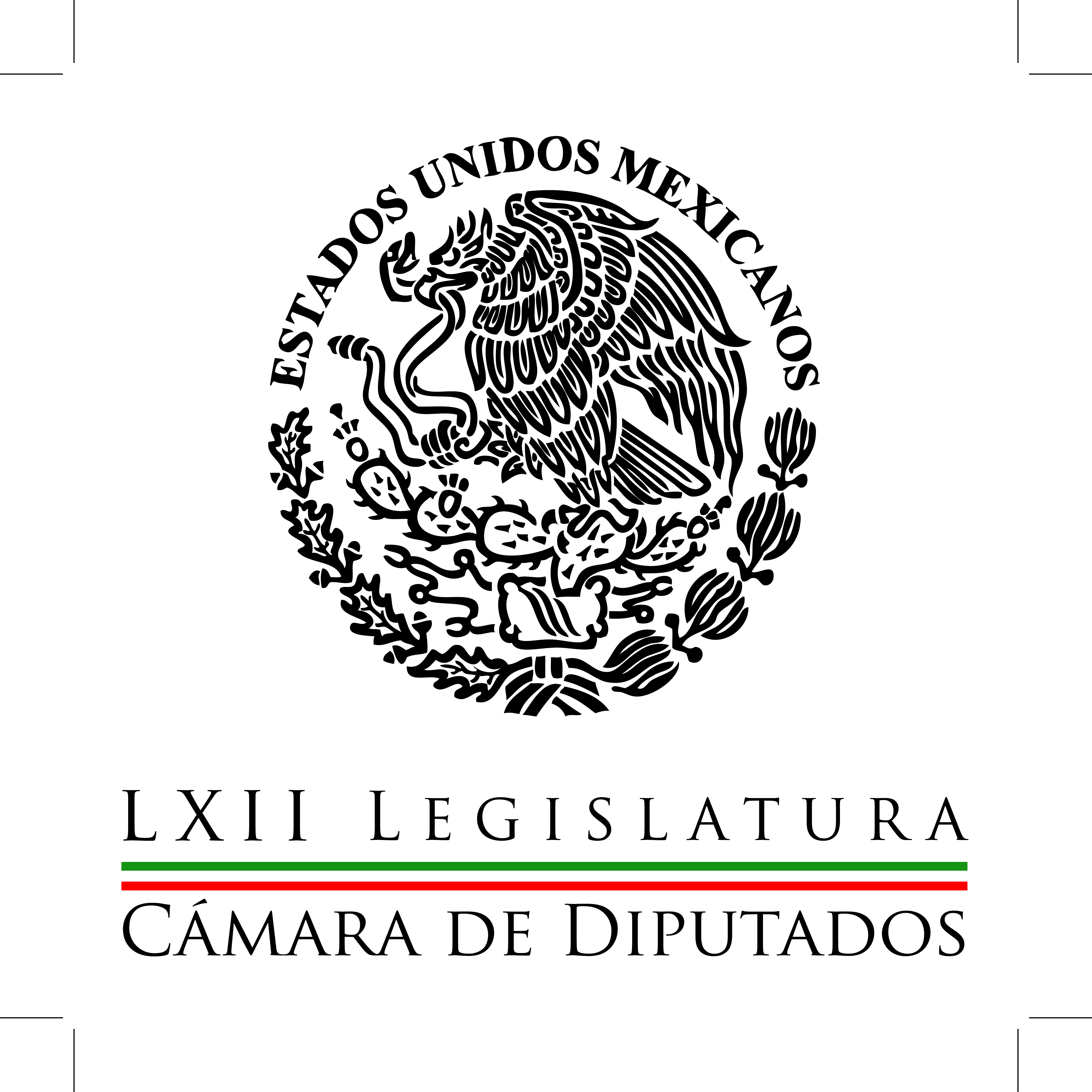 Carpeta InformativaPrimer CorteResumen: Plantean recorte en Educación y Oficina de la Presidencia; prevén aumento a diputadosLuis Videgaray: Entrega del Paquete Económico 2016 Armando Rivera Castillejos: Opinión sobre el Paquete Económico Beatriz Pagés: Investigación del caso Ayotzinapa Raymundo King. Quintana Roo cuenta con estabilidad financiera09 de septiembre de 2015TEMA(S): Trabajo LegislativoFECHA: 09/09/2015HORA: 06:38NOTICIERO: EnfoqueEMISIÓN: Primer CorteESTACION: 100.1 FMGRUPO: NRM Comunicaciones0Armando Rivera Castillejos: Opinión sobre el Paquete Económico Leonardo Curzio (LC), conductor: Déjame enlazarme, ahora regresamos contigo mí querido Sergio, con el diputado Rivera Castillejos, él es subcoordinador de Política Económica de la bancada del PAN, para que nos dé su primera lectura de este paquete que llega a San Lázaro. Señor diputado buenos días. Armando Rivera Castillejos (ARC), subcoordinador de Política Económica de la bancada del PAN en la Cámara de Diputados: Muy buenos días Leonardo, muy buenos días a todos los amigos radioescuchas. LC: Pues le ruego que le cuente al auditorio cuál es su primera lectura del Paquete Económico. ARC: Mira, realmente hemos tenido pocas horas para analizarlo, sin embargo en un análisis rápido que se ha venido haciendo, vale la pena decir primero la posición del Partido Acción Nacional es una posición responsable, donde estamos buscando que el Paquete Económico sea un paquete igualmente responsable, con un verdadero compromiso, tal y como lo ha comentado el secretario de Hacienda. Un compromiso para preservar la estabilidad económica que está dudoso, ¿por qué te digo que está dudoso que esto venga así? Porque nos están hablando con verdades a medias Leonardo. Vemos que si bien dicen que van a reducir 221 millones, 221 mil millones de pesos en el presupuesto, la realidad, de nada más echarle un ojo al presupuesto vemos que crece en 52 mil millones de pesos, o sea ellos, hablan de una reducción en términos reales… LC: ¿Pero que es por la inflación o por qué? ARC: Exacto, exacto, porque en techos corrientes son 52 mil millones adicionales a lo que se planteó en el proyecto, en el Presupuesto de Ley de Ingresos de 2015, entonces sí hay un incremento en los ingresos y desde ahí vemos que no está siendo congruente, porque nosotros esperábamos que el presupuesto fuera austero, no encontramos la austeridad en el presupuesto y sí vemos que nos hablan con verdades a medias. Hay un incremento en términos reales de pesos corrientes en el presupuesto…, en el proyecto de Ley de Ingresos que presenta para el 16 el secretario de Hacienda. LC: La diferencia, si la entiendo bien, es básicamente la inflación, ¿pero hay recortes importantes en algunas secretarías? ARC: Sí hay recorte y se ve que al menos no están planteando, como ellos dicen, invertir en infraestructura. La secretaría que más recorta es la Secretaría de Comunicaciones y Transportes, que es la que encargada de construir la infraestructura de este país y trae una reducción del 25 por ciento en su gasto. Por supuesto que hay otros temas que nos preocupan, están hablando de un crecimiento económico para el año que entra entre el 2.6 y el 3.6, y la verdad se nos antoja una carta a Santa Claus, buenos deseos. Porque no los hemos logrado en estos años, se ha venido cambiando la expectativa económica, en el dictamen 2014 hablaban de 3.9, el año que está corriendo, el 2015 hablan del 3.7… LC: ¿Ustedes lo verían en torno a cuánto el crecimiento económico, diputado? ARC: Hay que hacer los números, pero vemos que a lo mejor ni siquiera llegamos a los dos puntos porcentuales, entonces están siendo muy optimistas. LC: La inflación… ARC: Los números que tampoco coinciden con la realidad del tipo de cambio, por ejemplo traen un tipo de cambio de 15.9 pesos, cuando llevamos ya varios meses en el orden de los 17 pesos por dólar. De igual forma aplaudimos, qué bueno que se dan cuenta que el precio del petróleo está bajando, pero siguen ubicando arriba del precio real del mercado de la Mezcla Mexicana, bajaron 29 dolores su expectativa del 2015 al 2016, lo sitúa en 50 dólares. Nada más hay que ver en las semanas pasadas andamos abajo de los 40 dólares, todavía habría que ver cuál es el costo de la compra de garantizar esos precios, que normalmente anda sobre seis dólares. Entonces es complicado creer que de los buenos deseos que han presentado el día de ayer, se vayan a hacer realidad, tenemos que ser muy responsables con la economía, con el manejo financiero, porque de igual forma hay logros que nos llaman la atención. Hablan de que no aumento a los impuestos, pero viene una recaudación ya en términos reales… LC: Veinte por ciento arriba ¿no? ARC: 14.6 arriba, 192 mil millones de pesos respecto al ejercicio del 2015, entonces... LC: Van a supervisar como puedan. ARC: Claro, ellos nos dicen “Va a crecer la economía, el Producto Interno Bruto hasta un 3.6”, es su tope máximo, en su expectativa máxima, pero los ingresos recaudatorios por Impuesto Sobre la Renta crecen casi el 15 por ciento; entonces no hay una congruencia entre el discurso y los números que nos han presentado. Igual podemos hablar que dicen que no hay deuda, pues yo no veo por qué que no hay deuda, cuando los números que nos han presentado viene una deuda interna por 535 mil millones de pesos y viene una…, ingresos, y vienen ingresos derivados del financiamiento en disminución de 641 mil millones de pesos a 577 mil millones. Entonces el discurso dice una cosa y el análisis de los números, que insisto, son pocas horas para revisarlas, pero que ya las empezamos a revisar en el grupo parlamentario, nos arrojan cosas diferentes a los que ha venido presentando en el discurso el señor secretario. Entonces yo sé que en estas semanas va a haber muchas reuniones, va a haber que aclarar muchos de estos puntos, pero sí nos deja preocupados el tema del discurso en un sentido y los números presentados en otro sentido. LC: Muy bien, pues diputado Rivera le agradezco mucho que haya dado esta primera lectura frente al auditorio de Enfoque. ARC: Muchísimas gracias Leonardo, estamos a las órdenes para cuando se ocupe. LC: Es usted muy amable, Armando Rivera Castillejos, el subcoordinador de Política Económica del PAN. Duración 6’03’’, nbsg/m. INFORMACIÓN GENERALTEMA(S): Información General FECHA: 09/09/15HORA: 00:00NOTICIERO: MVS NoticiasEMISIÓN: Primer CorteESTACION: OnlineGRUPO: MVS0Plantean recorte en Educación y Oficina de la Presidencia; prevén aumento a diputadosEl paquete económico del 2016 propuesto por el Ejecutivo Federal al Congreso de la Unión y que fue entregado por el titular de la Secretaría de Hacienda (SHCP) a la Cámara de Diputados, contempla reducciones en la estructura orgánica en instancias como Salud, Educación Pública y Ciencia y Tecnología, así como en los rubros de Gobernación, Defensa Nacional, Marina y la Procuraduría General de la República (PGR).El documento publicado en la Gaceta Parlamentaria de la Cámara y su versión electrónica, el cual incluye una carta del Presidente a los congresistas, agrega que en el reacomodo del gasto, mejorarán las asignaciones a programas y proyectos de inversión. También se destinarán recursos para implementar el Sistema de Justicia Penal, por 788 millones de pesos; al programa de Inclusión Social PROSPERA, se destinarán 46.3 mil millones de pesos; para el Seguro Popular habrá 75.5 mil millones de pesos.Al nuevo Programa Nacional de Inglés se asignarán 789 millones de pesos; a la Pensión para Adultos Mayores se destinarán 39.5 mil millones de pesos; y para el nuevo Programa de Apoyos a Pequeños Productores, habrá 3.3 mil millones de pesos.Aunque el presupuesto se planteó conforme a criterios de austeridad, en 2016 el dinero para instancias como la Cámara de Diputados aumentará, de 7 mil 339 millones en 2015, a 7 mil 559 millones de pesos en 2016; mientras que el Poder Judicial pasará de 56 mil 269 millones de pesos a 68 mil 116 millones de pesos.En tanto, la asignación a la Oficina de la Presidencia de la República tendrá una reducción, al pasar de 2 mil 296 millones de pesos a un mil 922 millones de pesos; y en Educación Pública, el gasto caerá de 305 mil 741 millones de pesos a 299 mil 359 millones de pesos.En un comparativo del Presupuesto de Egresos de la Federación 2015 y el propuesto para 2016, el ramo de Gobernación tendrá menos recursos, al pasar de 77 mil 721 millones de pesos, a 67 mil 472 millones de pesos.Entre los ramos administrativos que también tendrán recortes está el de Relaciones Exteriores, que pasará de 8 mil 096 millones a 7 mil 841 millones de pesos; Hacienda tendrá una baja considerable, de 43 mil 935 millones de pesos a 28 mil 002 millones de pesos.Agricultura, Ganadería, Desarrollo Rural, Pesca y Alimentación también sufrirá un recorte, al pasar de 87 mil 762 millones a 76 mil 715 millones de pesos; lo mismo ocurrirá con Comunicaciones y Transportes, que pasará de 120 mil 757 a 97 mil 482 millones de pesos.Economía también tendrá menos presupuesto, ya que en este 2015 obtuvo 21 mil 908 millones de pesos y en 2016 tendrá 15 mil 746 millones de pesos. Salud tampoco contará con los mismos recursos que este año, pues pasará de 134 mil 928 millones a 129 mil 665 millones de pesos. Trabajo y Previsión Social también tendrá una baja, de 5 mil 384 millones a 4 mil 674 millones de pesos.Medio Ambiente y Recursos Naturales contará con menor presupuesto, al bajar de 67 mil 176 millones a 57 mil 490 millones. Para PGR también se perfila un recorte, de 17 mil 254 a 16 mil 768 millones de pesos.Energía registrará menos recursos, al pasar de 3 mil 836 millones a 2 mil 807 millones de pesos. Desarrollo Social tampoco obtendrá lo mismo que este 2015, cuando dispuso de 117 mil 048 millones de pesos, y en 2016, operará con 109 mil 271 millones de pesos.Turismo pasará de 7 mil 344 millones a 5 mil 911 millones de pesos. La Función Pública bajará de un mil 483 millones a un mil 296 millones; los Tribunales Agrarios pasarán de 1 mil 039 millones de pesos a 881 millones de pesos. La Consejería Jurídica del Ejecutivo dispuso de 130 millones en 2015 y en 2016, la cifra bajará a 117 millones de pesos.La Comisión Reguladora de Energía verá caer su presupuesto de 400 millones a 369 millones de pesos; en tanto que la Comisión Nacional de Hidrocarburos pasará de 350 millones a 319 millones de pesos.El gasto programable también será menor para las empresas productivas del Estado, pues PEMEX bajará de 540 mil 580 millones a 478 mil 282 millones de pesos; en tanto que la Comisión Federal de Electricidad pasará de 314 mil 456 millones a 299 mil 454 millones.En contraparte, la Defensa tendrá un incremento de 71 mil 269 millones a 72 mil 250 millones de pesos; la Marina tendrá un aumento casi imperceptible, al pasar de 27 mil 024 millones de pesos, a 27 mil 401 millones de pesos. Desarrollo Agrario Territorial y Urbano tendrá más presupuesto, al pasar de 21 mil 825 millones de pesos a 27 mil 613 millones de pesos. El Consejo Nacional de Ciencia y Tecnología subirá de 33 mil 706 millones a 34 mil 010 millones de pesos.En el Anexo 7 del Presupuesto de Egresos, sobre Previsiones Salariales y Económicas, también habrá recortes considerables en la Oficina de la Presidencia, donde la suma del incremento a las percepciones y otras medidas de carácter económico, laboral y contingente, pasará de 30 millones 474 mil pesos a 19 millones 678 mil pesos.En el caso de la Defensa Nacional, la suma subirá de 811 millones 364 mil pesos a 884 millones 285 mil pesos.En el Anexo 19, referente a las Acciones para la Prevención del Delito, Combate a las Adicciones, Rescate de Espacios Públicos y Promoción de Proyectos Productivos, en el Ramo de Gobernación, en 2015 aparecía la Gendarmería Nacional con recursos por 5 mil 091 millones de pesos; pero en 2015, ese renglón no figura en el paquete presupuestal.Al Programa de la Reforma Educativa, que no apareció en el paquete 2015, en 2016 se proponer otorgar 7 mil 607 millones de pesos.En el Anexo 23, correspondiente a las Remuneraciones de los Servidores Públicos de la Federación, el pago previsto para el Presidente de la República registra un ligero aumento total mensual, al subir de 199 mil 656 pesos a 200 mil 087 pesos, es decir, 431 pesos más.Asimismo, el documento enviado por la Presidencia recalca que la reducción del gasto total será de 1.9 por ciento con respecto a este año, y la reducción real del gasto programable será de 5.9 por ciento.Expone que la reingeniería presupuestal se sustenta en cuatro ejes generales: la revisión de los programas presupuestarios, el análisis de servicios personales y estructuras orgánicas, el análisis de gastos de operación de dependencias y entidades, y el análisis de programas y proyectos de inversión.Sobre las estructuras orgánicas, detalla que la reducción en servicios personales en los ramos administrativos sea de 3 por ciento, con lo que se ahorrarán 9.4 mil millones de pesos.El recorte en ese rubro será de 1.3 por ciento en los ramos de Salud, Educación Pública y el Consejo Nacional de Ciencia y Tecnología. En gobernación, Defensa, Marina y la Procuraduría General de la República (PGR), el recorte será de 0.2 por ciento; en tanto que el resto de los ramos administrativos en su conjunto, tendrán bajas de 11.4 por ciento.La reducción a los gastos de operación de los ramos administrativos, será de 12.4 por ciento, lo que significará ahorros por más de 23 mil millones de pesos.Agrega que se prevén 11 nuevos Proyectos de Infraestructura Productiva de Largo Plazo, que significarán un gasto de 55 mil millones de pesos. También se impulsarán 8 proyectos de Asociaciones Público Privadas, de los cuales 5 tienen que ver con el sector salud y 3 con comunicaciones y transportes. En estos, la inversión privada será de 11.5 mil millones de pesos. ys/m.TEMA(S): Trabajo LegislativoFECHA: 09/09/2015HORA: 07:06NOTICIERO: Primero NoticiasEMISIÓN: Primer CorteESTACION: Canal 2GRUPO: Televisa0Luis Videgaray: Entrega del Paquete Económico 2016 Carlos Loret de Mola (CLM), conductor: Está en la línea de Primero Noticias el secretario de Hacienda, Luis Videgaray. Le contábamos hace un rato que entregó ya el Paquete Económico para el próximo año. Muy buenos días, secretario. Luis Videgaray (LV), secretario de Hacienda: Carlos, me da mucho gusto saludarte a ti y al auditorio. CLM: ¿No es un sueño guajiro poner que el dólar va a estar en 15.90 cuando anda en 17 y medio? LV: Es muy consistente con la estimación de los analistas de mercado Carlos, hacen pronósticos cerca de 30 analistas de distintas casas de bolsa y bancos y por ahí está el consenso. Lo que está haciendo la Secretaría de Hacienda es apegarse al consenso de los analistas al día de ayer cuando se presentó el Paquete Económico, y esto implicaría un fortalecimiento con respecto al dólar. Hay que aclarar, es el dólar al final de 2016, y es el dólar al mayoreo, actualmente, en estos momentos, mientras tú y yo platicamos, el dólar al mayoreo está en 16.77, es decir, implicaría una apreciación del peso frente al dólar de alrededor de 75 centavos. CLM: ¿Qué cosas recortaron concretamente en el presupuesto que presentaron? LV: Se hacen ajustes a prácticamente todos los rubros del presupuesto. En primer lugar hay un recorte muy importante, un ajuste a la operación del gobierno. ¿Cuánto cuesta la burocracia? Es un recorte de cerca de 35 mil millones de pesos. Hay un recorte muy importante también en los servicios personales, es decir, en el costo de la nómina del gobierno. Se reducen los programas que no tienen las mejores calificaciones, no tienen las mejores evaluaciones del Coneval, es decir, el órgano que tiene autonomía para evaluar qué tan eficaces son los programas de combate a la pobreza, y se ha hecho un ejercicio de priorización de aquellos que tienen una mayor importancia para reducir las carencias sociales, mejorar el acceso a los derechos de la población con más recursos, y se reducen aquellos programas que, conforme al Coneval, no tienen este mismo nivel de prioridad. CLM: ¿Se reduce el gasto social, por tanto? LV: Hay reducciones en algunos programas en el gasto social, pero se protegen aquéllos que son los más importantes para el combate a la pobreza. Te pongo el ejemplo del programa Prospera, que antes era Oportunidades, no tiene una reducción, al contrario, tiene un ligero incremento. CLM: ¿La Cruzada Contra el Hambre? LV: La Cruzada Contra el Hambre es un programa que está muy bien evaluado, continúan los comedores comunitarios, es un programa que está mostrando resultados objetivos, también evaluados por el Coneval para reducir la carencia alimenticia entre las familias más pobres de la población y continúa. CLM: ¿Seguridad y educación? LV: En educación se protege... primero, el Presidente, desde su informe de gobierno, el presidente Enrique Peña Nieto anunció que no habría reducciones en el presupuesto de las universidades públicas, ni la UNAM ni el Politécnico ni la UAM, por poner algunos ejemplos, ni tampoco los subsidios a las universidades públicas estatales. Se mantiene el presupuesto de ciencia y tecnología, de cultura también, además de que se va a crear la Secretaría de Cultura. Y en el resto de los programas de la Secretaría de Educación se fortalecen aquellos que están mejor evaluados y algunos otros tendrán un menor crecimiento. Por ejemplo, hay menos recursos este año para el programa de entrega de tabletas en las escuelas, es decir, el número de niños que tendrán una nueva tableta será menor que en el año pasado; el programa de escuelas de tiempo completo tendrá un menor crecimiento, el número de escuelas de tiempo completo no tendrá el crecimiento que tuvo el año pasado. Sin embargo, se están tomando medidas, por ejemplo, a través de lo que ya anunciamos, que son los bonos de infraestructura educativa, para que siga creciendo el número de escuelas a las que se tienen carencias identificadas. Recordarás el censo de la reforma educativa, para que se atiendan las carencias de aquellas que no tienen piso firme, que les falta mobiliario, que no tienen pizarras o que requieren sanitarios, esas escuelas tendrán los recursos a partir de las medidas que estamos implementando. CLM: ¿Seguridad? LV: En seguridad se mantienen los programas prioritarios, por ejemplo, la operación de la Policía Federal continúa, e incluso se fortalece la división de Gendarmería, y se han consolidado algunos de los programas para tener una mayor eficacia en el gasto en seguridad pública. CLM: ¿Baja algo en seguridad? LV: En seguridad pública se propone una disminución de los fondos que precisamente son los que no tienen las mejores evaluaciones, que son algunos de los fondos que se transfieren a los estados y a los municipios, pero también debo decirte que crecen de manera importante los recursos. Por ejemplo, para el Poder Judicial de la Federación, con la entrada en vigor, que así lo marca la Constitución el próximo año, a mediados del año que entra, del nuevo sistema de justicia penal, el sistema basado en la oralidad. CLM: Ahora, una de las principales quejas son los sueldazos, las camionetas, los guaruras, los celulares, toda esa grasa, digamos, de gasto público; ¿hay recortes ahí? LV: El gasto operativa de las secretarías de Estado, que es precisamente el tipo de rubros a los que te refieres, estamos proponiéndolo al Congreso, simplemente a las secretarías de Estado, una reducción de 24 mil 500 millones de pesos, es decir, es una reducción relevante, Carlos, y esto incluye de todo. Por ejemplo, los servicios se asesorías, que contratan las secretarías, estamos proponiendo reducirlo 31 por ciento, los viáticos y pasajes reducirlos 20 por ciento, servicios de subcontratación a terceros en 22 por ciento, es decir, en todos estos rubros se está proponiendo una reducción. Con respecto al rubro de sueldos, hay que destacar que los sueldos en el sector público, particularmente de los trabajadores de confianza, es decir, aquellos que son sindicalizados, no han crecido desde el año 2000, es decir, han perdido más de la mitad de su poder adquisitivo el sueldo de un jefe de departamento, el sueldo de un subdirector o director de área han venido reduciéndose cada año y, por lo tanto, ahí no se propone un ajuste, creemos que no sería una buena política para la calidad del gobierno, pero todo lo que es el gasto operativo se está haciendo una reducción. Y se propone una reducción muy importante en las plazas de trabajadores eventuales, estamos proponiendo una reducción de ocho mil 85 plazas eventuales y una reducción en plazas de estructura, alrededor de siete mil plazas CLM: O sea ¿estaríamos hablando de un recorte de personal de 15 mil burócratas? LV: Estamos hablando de una racionalización de la estructura de servicios personales cercana a las 15 mil personas. CLM: Por último. Plantear un déficit público de 0.5, o sea de medio punto porcentual del Producto Interno Bruto, pero si le sumamos Pemex y CFE, pues se va a 3 por ciento. ¿No es demasiado esto, no es una bombita ahí? LV: Lo estamos deduciendo, es una acción muy responsable porque el reto de este presupuesto es que están cayendo los ingresos por el petróleo, que son ingresos para el gobierno, por lo tanto le toca al gobierno ajustarse el cinturón. Sin embargo, además de ajustarnos por lo que cae el ingreso petrolero, estamos reduciendo el déficit, es decir, tenemos que hacer una contracción todavía mayor, y se está haciendo sin incrementar los impuestos, sin proponer nuevos impuestos, esto incluye: no se propone un IVA ni en medicinas, ni en alimentos, y se está reduciendo el déficit. La medida más amplia del déficit, que son, el nombre técnico son los requerimientos financieros del sector público, está reduciendo de un 4.1 a un 3.5 por ciento, ésta es la medida que se tiene que tomar con responsabilidad para enfrentar una situación internacional volátil en la que, entre otras cosas, habrá menos recursos en el mundo disponibles para la financiamiento de los países emergentes, como es el caso de México, por eso es que es importante cumplir con el compromiso de reducir el déficit. CLM: Pero ¿no es mucho 3 por ciento, ya considerando a Pemex y CFE? LV: México sigue siendo uno de los países menos endeudados del mundo, y éste es un... hay que recordar que nuestro nivel de endeudamiento bajo es lo que ha permitido a México sortear mucho mejor que otros países, por ejemplo en Latinoamérica está el caso de Brasil, la situación internacional. Lo que estamos proponiendo al reducir el déficit de manera gradual, porque la propuesta es el año que entra llevar el déficit legal conforme a definición de ley a cero, y por lo tanto los requerimientos financieros del sector público convergerán al 2.5, de tal manera que la razón de endeudamiento de entre deuda y PIB, es decir, cuando medimos la deuda conforme al tamaño de la economía, se estabilice y deje de crecer. Estamos en esa trayectoria, es a lo que nos hemos comprometido desde el años 2013 y lo estamos cumpliendo. CLM: Había muchas quejas de la iniciativa privada con respecto a los nuevos esquemas fiscales, a la reforma fiscal, etcétera, se hablaba de negociaciones con la IP, con la Secretaría de Hacienda, ¿hay algún guiño a la iniciativa privada? LV: Durante muchos meses estuvimos trabajando, no solamente con la iniciativa privada, por ejemplo, también con el sector agropecuario, con el sector laboral, escuchando la voz de organizaciones de la sociedad civil, y se propone, junto con este presupuesto, un paquete de medidas para alentar, para promover la inversión y el ahorro. Por ejemplo, para apoyar a las pequeñas y medianas empresas proponemos que en 2016 y en 2017 exista el beneficio de la deducción acelerada de inversiones. De lo que se trata aquí es que las empresas que tiene ingresos de menos de 50 millones de pesos, tenga un estímulo directo a la inversión. Se propone otra cosa que nos propusieron distintas voces de la sociedad civil, incluyendo el sector privado, que es que las empresas que reinvierten las utilidades y no las sacan como dividendos tengan un estímulo, de tal manera que se disminuya, si las utilidades se quedan varios años en la empresa, se disminuye el futuro pago del impuesto a los dividendos. Estas y otras medidas que benefician a los ahorradores, por ejemplo, aquellos de depositen ahorros en cuentas de largo plazo, por ejemplo, el ahorro voluntario en las Afores, no contará para el límite personal de las deducciones para el Impuesto Sobre la Renta. Estas son medidas, todas, que derivan del diálogo con la sociedad civil, incluyendo por supuesto al sector privado, y que tendrán un impacto positivo tanto en el ahorro como en la inversión y, por lo tanto, en el crecimiento. CLM: Secretario, gracias por estos minutos y muy buenos días. LV: Muchas gracias, Carlos, un saludo al auditorio. CLM: Hasta luego. Luis Videgaray, el secretario de Hacienda. Duración 10’27’’, nbsg/m. TEMA(S): Trabajo LegislativoFECHA: 09/09/2015HORA: 06:37NOTICIERO: Fórmula Detrás de la NoticiaEMISIÓN: Primer CorteESTACION: 104.1 FMGRUPO: Fórmula0Fernando Galindo: Presentación del Paquete Económico 2016 Ricardo Rocha (RR), conductor: De viva voz, Fernando Galindo, subsecretario de Egresos de la Secretaría de Hacienda. Para comentar algunos aspectos del paquete presentado ayer por el secretario de Hacienda, Luis Videgaray, ¿en esta ley se contemplan nuevos impuestos? Fernando Galindo (FG), el subsecretario de Egresos de la SHCP: No hay ningún nuevo impuesto, tampoco se está incrementando la deuda; es un presupuesto responsable que busca mantener la estabilidad macroeconómica del país y que busca beneficiar a las familias mexicanas. Hay un ajuste importante en el gasto público de 221 mil millones de pesos dada la situación en el exterior, la caída del precio del petróleo; entonces, el gobierno tiene que apretarse el cinturón. RR: Eso dijo el Presidente, pero ¿en qué se reduce el gasto público y en qué medida se afectan los programas sociales, de salud y educación? FG: Se hizo una reingeniería del gasto, es decir, una revisión de todas las partidas y de todos los programas; se tuvo una metodología para redistribuir los recursos públicos. De acuerdo con las evaluaciones y documentos que emite Coneval estamos privilegiando los programas que son fuerte y medianamente prioritarios, y que permiten reducir las carencias sociales y mejorar los accesos a los derechos y programas sociales. Estos son los programas que se están protegiendo; además, se incrementan o mantienen los recursos destinados a educación superior, a universidades como la UAM, UNAM y Poli se están manteniendo. Otra de las prioridades son los recursos en ciencia y tecnología, los cuales también se están manteniendo. Hay algunos aspectos, programas y secretarías que se están ajustando, pero sobre todo hay reducciones en el gasto de operación de gobierno. RR: Hay dos indicadores que nos preocupan, ambos tienen que ver con la economía del país: El tipo de cambio y el precio del barril de petróleo. ¿Hay una estimación de esto? FG: Para el próximo año, el precio del barril de petróleo está en 50 dólares por barrila; como se anunció hace unos días, el Gobierno de la República y la Secretaría de Hacienda llevaron a cabo la contratación de las coberturas petroleras. Hoy ya tenemos una protección del precio del petróleo a 49 dólares y un ahorro en los fondos de estabilización de los ingresos petroleros, así como recursos que nos dan certeza de que es un buen nivel. RR: ¿No es muy optimista, subsecretario? FG: No. La fórmula que está en la Ley Federal de Presupuesto y Responsabilidad Hacendaria nos permitía estimar un precio cercano a los 70 dólares; estos 50 que hoy tenemos de cobertura es una estimación para dar criterios responsables. También tenemos una estimación del tipo de cambio nominal para el fin del próximo año de 15.7. RR: Subsecretario, en cuanto al crecimiento económico, ¿cuáles son los criterios para estimarlos entre 2.6 o 3.6 para el próximo año? FG: Como la SHCP cambió su metodología, se publica un rango de estimación de crecimiento económico para el próximo año y hoy tenemos una estimación para el Presupuesto de Egresos 2016 de 2.6 a 3.6, en línea con la estimación de la mayoría de los analistas del mercado; pero además es responsable, austera y basada en el entorno macroeconómico y con las variables económicas nacionales. RR: ¿Hay otro aspecto del presupuesto que quiera destacar? FG: También dentro del Paquete Económico se establecieron medidas para promover el ahorro y la inversión. Destaco que se está permitiendo a las pequeñas y medianas empresas llevar a cabo la deducción inmediata de la inversión que realizan, lo que permitirá detonar la inversión en este sector y libera recursos para que puedan invertir. También se están estableciendo medidas para promover la formalidad entre otras medidas que van a permitir promover el ahorro y la inversión. RR: ¿Esto sería una respuesta a los críticos y al sector macroeconómico en el sentido de que urge reactivar el mercado interno para enfrentar los embates del exterior? FG: Algo fundamental del paquete es la importancia de la Reforma Fiscal y la hacendaria que se aprobó hace algunos años; se están viendo los resultados y esto nos ha permitido tener mayores ingresos de tributarios que compensan la disminución de los ingresos petroleros. La Secretaría de Hacienda ha platicado con todas las organizaciones de la sociedad civil, con los sectores político, social y empresarial, que permiten establecer las medidas para el ahorro y la inversión, pero de ninguna manera es echar atrás la Reforma Fiscal, un pilar fundamental de las finanzas públicas y de la estabilidad del país. Pero estas medidas van a permitir tener mayor inversión y ahorro para el sector. RR: Fernando Galindo, gracias por tu confianza en este espacio. Duración 8’23’’, nbsg/m. TEMA(S): Trabajo LegislativoFECHA: 09/09/2015HORA: 05:46NOTICIERO: En los Tiempos de la RadioEMISIÓN: Primer CorteESTACION: 103.3 FMGRUPO: Fórmula0Mauricio Flores: Presupuesto de Ingresos 2016 Mauricio Flores, colaborador: El Presupuesto de Ingresos y Egresos de la Federación para el próximo año, como ya se había adelantado desde marzo, venía ya con un ajuste, esto por la despetrolización forzada de los ingresos públicos. No estábamos preparados para ello. Durante años hablamos, discutimos, pero no resolvimos acerca de la enorme carga y peso que tenían, precisamente, estos ingresos, los petroleros, sobre las finanzas públicas. En estas circunstancias, a la de a fuerzas, se ha tenido que hacer un esfuerzo que en total suma 221 mil millones de pesos. También es una oportunidad para empezar, ahora sí no una Base Cero, tal vez una base 0.8, como lo que está planteando ya el secretario de Hacienda de reestructurar el esquema de funcionamiento del sector público del Gobierno Federal, el agrupar de manera transversal programas y también reagrupar organizaciones y una serie de direcciones y subdirecciones, además de reducir los ya consabidos gastos de telefonía, de comidas, viáticos y congresos con la finalidad de que sea mucho más eficiente un presupuesto que es superior a los 4.6 billones de pesos. De manera así que a la fuerza se ha tenido que tomar un ejercicio y llevarlo a fondo, que no se había nadie atrevido a hacer en los últimos 12 años y que ahora, precisamente, cuando los ingresos petroleros van a la baja, existe y por supuesto, ése es el incentivo, la escasez de recursos, a crear, imaginar y plantear nuevas soluciones de financiamiento que, a final de cuentas, lo que como dice el refrán "si no te mata, te fortalece". Duración 1’49”, nbsg/m. TEMA(S): Información GeneralFECHA: 09/09/2015HORA: 06:29NOTICIERO: En los Tiempos de la RadioEMISIÓN: Primer CorteESTACION: 103.3 FMGRUPO: Fórmula0Joaquín López - Dóriga: Informe de la CIDH sobre caso Ayotzinapa Joaquín López-Dóriga, colaborador: Tras conocer el informe del Grupo de Expertos Independientes de la Comisión interamericana de Derechos Humanos sobre el caso Ayotzinapa, la Procuraduría General de la República y el presidente Enrique Peña Nieto informaron que se va a realizar un nuevo peritaje. El Presidente dijo que los resultados del grupo de expertos serán valorados por la PGR encargada de realizar esta investigación y dio instrucciones a la Secretaría de Relaciones Exteriores para convenir con la Comisión Interamericana de Derechos Humanos, la ampliación del mandato del Grupo de Expertos, a fin de que concluya sus trabajos. El informe del Grupo de Expertos confirma lo que concluyó la investigación de la PGR, que informó que hubo participación y probable responsabilidad de los policías municipales, primero de Iguala y luego de Cocula, junto con el crimen organizado en la desaparición de los 43 estudiantes. El tema que divide es el de si fueron quemados o no en el basurero de Cocula como dice la PGR y como niega la Comisión de Expertos. Duración 1’22’’, nbsg/m. TEMA(S): Información GeneralFECHA: 09/09/2015HORA: 06:29NOTICIERO: En los Tiempos de la RadioEMISIÓN: Primer CorteESTACION: 103.3 FMGRUPO: Fórmula0Beatriz Pagés: Investigación del caso Ayotzinapa Oscar Mario Beteta, conductor: Vamos a escuchar el comentario y análisis que hace en este espacio, semana con semana, licenciada Beatriz Páges. Te saludo con gusto, Beatriz. Beatriz Pagés, colaboradora: Buen día, Oscar Mario. El informe sobre Ayotzinapa, presentado por el Grupo de Expertos Independientes, abre importantes líneas de investigación. La primera de ellas y más importante, es que el móvil y el asesinato brutal, en contra de los 43 normalistas, se debió a que uno de los autobuses en que viajaban, estaba cargado con pasta de heroína, cocaína y dinero. Esta información, salió de un agente de la DEA y coincide con lo que el 11 de junio, dijo Barack Obama, acerca de que Iguala es el productor de Opio y Heroína, más importante del mundo, el principal proveedor de estas drogas a Estados Unidos. La pregunta, Oscar Mario, es por qué después de Ayotzinapa no ha existido un operativo para desmantelar, lo que parece ser un emporio en producción y tráfico de estupefacientes.  Este potencial en Opio y Heroína, explica la coordinación entre la policía de Iguala y de Cocula y su complicidad con el narcotráfico, para con violencia desproporcionada, perseguir, asesinar, torturar y desparecer a los normalistas de Ayotzinapa, que a decir de los expertos, pudieron haber tomado camiones cargados de droga y afectaron intereses de alto nivel. Muchas preguntas quedan sin respuesta; ¿quién coordinó a los policías?, ¿quién fue el cerebro de ese crimen? y ¿qué papel jugaron con su evidente omisión, la policía estatal, la federal y el ejército? Que a pesar de estar intercomunicados a través del G4, no impidieron la masacre. Por eso la importancia de lo que dijo el Presidente de la República, "Conocer la verdad en este momento, es más importante que nunca, llegue hasta donde llegue y tope hasta donde tope". Hasta aquí mi comentario, buen día. Duración 2’14’’, nbsg/m. TEMA(S): Información GeneralFECHA: 09/09/2015HORA: 06: 45 AMNOTICIERO: Detrás de la NoticiaEMISIÓN: Primer CorteESTACION: 104.1 FMGRUPO: FórmulaRicardo Rocha. Mentira Histórica ¿Y los Abarca?Ricardo Rocha, conductor: Más allá de quién tiene la razón, en cualquier país civilizado la discusión sería vergonzante: ¿Los quemaron o no? ¿Los enterraron o no? ¿Los torturaron o no? ¿Los mataron o no? ¿Dónde están sus cuerpos? En un nuevo episodio de la infamia, vinieron de fuera para decirnos que somos unos ineptos, unos mentirosos o unos asesinos. Ya casi un año de la noche horrenda del 26 de septiembre en Iguala. Y todavía no hemos podido respondernos qué fue lo que pasó con los 43 jóvenes normalistas. El “Informe Ayotzinapa” de 425 páginas, con la investigación alternativa realizada por el grupo de expertos de la Comisión Interamericana de Derechos Humanos, echa por tierra la mal llamada Verdad Histórica que hace meses proclamó el entonces procurador Jesús Murillo Karam. En éste, se denuncian numerosas omisiones, inconsistencias e ineptitudes en la investigación original de la PGR. Pero además, algunas de sus primeras conclusiones son francamente estremecedoras: —La sospecha de que al menos uno de los camiones tomados por los estudiantes contenía droga camuflajeada por el cártel de los Guerreros Unidos, lo que explicaría la persecución y la saña brutal que originó seis asesinados a sangre fría, 20 heridos, más los 43 normalistas desaparecidos. —Hubo nueve acciones a lo largo de esa noche en las que en diferentes momentos y con roles diversos, participaron en las agresiones o como cómplices observadores, policías municipales, estatales, pero también federales y hasta soldados del Ejército. A propósito, se descarta que los de Ayotzinapa pudieran haber sido confundidos con delincuentes. —Pero lo más impactante ha sido la conclusión de que la supuesta quema de cuerpos en el basurero de Cocula fue imposible. O sea que nunca se realizó, según estableció la PGR en su Verdad Histórica. Los datos son escalofriantes: para incinerar los 43 cuerpos se requerían 30 mil kilos de madera o 13 mil 300 llantas ardiendo durante 60 horas. Por supuesto que la pregunta obligada es ¿si no fueron incinerados, dónde están? Así que ante la falta de evidencias, me atrevo a afirmar que dos de los que saben qué pasó en esas horas negras están en manos del gobierno federal desde hace meses: el entonces alcalde de Iguala José Luis Abarca y su esposa María de los Ángeles Pineda. Ambos ejercían como caciques de horca y cuchillo en Iguala, donde hasta el principal centro comercial les pertenecía. Nada ocurría que no supiesen. El comandante del 27 Batallón, José Rodríguez Pérez, estaba al lado de ella en su fiesta del DIF la noche del horror. Luego, usted lo recuerda, los Abarca desaparecieron y estuvieron prófugos durante semanas; por algo sería. ¿Alguien puede creer que desde que fueron capturados en el DF el 4 de noviembre de 2014, no han aportado nada al esclarecimiento de la verdad en este caso del oprobio? ¿O será que lo revelado por los Abarca es tan terrible que el Gobierno ha preferido acallarlos en una versión de Aburtos 2015? Ahora se anuncia un nuevo encuentro del presidente Peña Nieto con los padres de los normalistas y una tercera investigación “con expertos del más alto nivel”, donde supuestamente se incluirían los del GIEI de la CIDH. A ver si es cierto. Pero si se valen sugerencias, no se hagan bolas: interroguen a los Abarca. TEMA(S): Información GeneralFECHA: 09/09/2015HORA: 06: 31 AMNOTICIERO: En los Tiempos de la Radio EMISIÓN: Primer CorteESTACION: 103.3 FMGRUPO: FórmulaRaymundo King. Quintana Roo cuenta con estabilidad financieraRaymundo King, colaborador: Quintana Roo cuenta con estabilidad financiera gracias a la política de austeridad y cuidado puntual y pulcro del gasto público implementada desde el primer día de su administración por el gobernador Roberto Borge Angulo.Es satisfactorio para el PRI que entrara en 2016 a un proceso electoral, contar con activos que generen confianza en el electorado y sobre todo se incrementen los simpatizantes y esto es gracias a los gobiernos priistas exitosos, cuyas acciones y resultados benefician a los ciudadanos. Pese a los ataques de la oposición y señalamientos infundados, ha quedado demostrado que la estrategia financiera implementada por el gobernador Roberto Borge desde abril del 2011 dio los resultados esperados y esto lo ratifica Standard & Poor's, firma de reconocido prestigio internacional. Ante el panorama mundial asigna una calificación de riesgo crediticio de largo plazo en la escala nacional con perspectiva estable. Desde el 2012, el panorama cambió en México, la política del presidente Enrique Peña Nieto de privilegiar a los que menos tienen al momento de distribuir el dinero público ha propiciado que las entidades federativas se dejaran de endeudar y en consecuencia reestructuren su deuda pública sin afectar a los conciudadanos. En Quintana Roo, el gobernador Roberto Borge ha priorizado el gasto social, logró reducir el gasto corriente y hoy la entidad sale adelante con mayor inversión pública registrada en su historia constitucional, en la educación, salud e infraestructura urbana con programas sociales, reciclando basura por alimentos, jornada del bienestar, cinema de bienestar, exitosos dirigidos a los que menos tienen con récords en afluencia turística durante cuatro años consecutivos. Hoy, el estado recupera gracias a un gobernador experto en finanzas públicas y que lo ratifica Standard & Pooor's, indicando que las medidas adoptadas reflejan una mejora en su capacidad de administración y la voluntad para estabilizar su desempeño financiero. Carpeta InformativaSegundo CorteResumen: Jesús Zambrano. Paquete Económico del 2016 César Camacho. Paquete Económico 2016Propondrán reducir a la mitad gastos de órganos rectores en San LázaroEntrevista a Francisco Neri. Necesaria reunión con CIDH por caso IgualaFrancisco Martínez Neri. Reducción al Paquete EconómicoArmando Rivera Castillejos. Paquete Económico 2016La app que llegó para poner lupa a diputados y senadores09 de Septiembre de 2015TEMA(S): Trabajo LegislativoFECHA: 09/09/2015HORA: 08:49NOTICIERO: Formato 21EMISIÓN: Segundo CorteESTACION: 790 AMGRUPO: Radio CentroJesús Zambrano. Paquete Económico del 2016En entrevista vía telefónica Jesús Zambrano, presidente de la Mesa Directiva en la Cámara de Diputados, dio su apreciación sobre el Paquete Económico del 2016. Señaló que lo acababan de recibir pero que lo estudiarán con lupa para ver lo que dice y en qué medida se aplica esa austeridad del gobierno, si hubo recorte de plazas, se bajaron los sueldos o gastos. Resaltó que es absolutamente necesario bajar el gasto corriente del gobierno, en la situación tan compleja que vive el país en el terreno económico, y por ello se debe predicar con el ejemplo para que no impacte de manera negativa en rubros fundamentales para el país, pero sí posibilitar incentivos fiscales y subsidios para las PyMEs. También añadió que no se afecten áreas sustantivas de carácter social, como el combate a la pobreza, educación y construcción de viviendas de interés social. Indicó que están obligados a revisar los gastos suntuarios, porque se podría hacer una Bolsa que fuera aplicada a gasto social, educación o salud. Para finalizar y en cuanto a las declaraciones de Alejandro Encinas, opinó que es un tema que no está a discusión pues se trata de evaluar el costo-beneficio de la infraestructura, en tanto que el Aeropuerto está saturado a tal grado que resulta insuficiente e inmanejable para todo el movimiento aéreo que representa, y su modificación traería dinamismo a la economía que apoyara al desarrollo y a la actividad económica del país. Duración 8’53’’, nbsg/m. TEMA(S): Trabajo LegislativoFECHA: 09/09/2015HORA: 07:44NOTICIERO: El Primer Café de la MañanaEMISIÓN: Segundo CorteESTACION: Canal 40GRUPO: AztecaCésar Camacho. Paquete Económico 2016Ana María Salazar (AMS), conductora: Para platicar acerca de este proyecto de Paquete Económico para el 2016, así como los pendientes en la Agenda Legislativa, nos enlazamos esta mañana con César Camacho, ahora líder de la bancada priísta en San Lázaro. Muy buenos días César. César Camacho (CC), coordinador diputados PRI: Hola Ana María, muy buenos días a Raymundo y a Paco, buenos días a todos. Raymundo Riva Palacio (RRP), colaborador: Buenos días. Francisco Abundis (FA), colaborador: Muy buenos días. AMS: Muy buenos días César. Ya empiezan a surgir comentarios y reacciones por parte del sector privado, que tal vez no sería suficiente los incentivos que estaría proponiendo la SHCP en esta Miscelánea Fiscal, que también es parte de este paquete para promover el ahorro e inversión, ¿cómo reaccionas ante algunos de estos comentarios? CC: Tenemos menos de 24 horas con el Paquete Económico en las manos, lo vamos a revisar cuidadosamente, vamos a mantener el puente de comunicación tendido con el sector privado, por supuesto los vamos a escuchar, y puedo decir, sin temor a equivocarme, que somos la bancada que tiene la más intensa relación con el sector privado y que entre nuestros diputados está, por ejemplo, Jorge Dávila Flores, hasta hace muy poco tiempo presidente nacional de la Concanaco. De suerte que en el seno de la bancada tenemos gente que representa no sólo con toda dignidad, sino con conocimientos suficientes al sector privado, cuya voz es vital para nosotros al momento de discutir y aprobar el Paquete Económico. Pero por lo demás, me parece que hay una actitud responsable del Gobierno Federal, de la Secretaría de Hacienda no aumentar impuestos, no crear impuestos, no pedir dinero prestado, para decirlo en términos coloquiales; ser muy responsables, muy disciplinado en el ejercicio de las finanzas públicas, e incentivos no sólo al sector privado, sino digamos al sector informal de la economía, que ha tenido una regularización importante en estos dos años de ejercicios fiscales anteriores. De modo que creo que el hecho de que el cinturón se apriete en el sector público, pero que no se apriete en ciencia, en tecnología, en educación, en salud, en transferencias a estados y municipios, es en principio una buena noticia, es una buena posición apreciable por parte del Ejecutivo Federal, con la que obviamente de entrada nos mostramos solidarios los diputados y las diputadas priistas. RRP: César, que tal, Raymundo Riva Palacio. CC: Que tal Raymundo. RRP: Oye César, en marzo pasado la SHCP estimaba un crecimiento de 3.3 a 4.3 por ciento, en este presupuesto para el próximo año pues el recorte es de un punto del PIB y van a entrar al cuarto año de gobierno en un mundo absolutamente convulsionado, entonces hay varias estimaciones en este presupuesto. En lo general el tipo de cambio en 15.90, el barril de petróleo en 50 dólares, pero estas son variables que no dependen de una política económica bien llevada o mal llevada, sino es un factor internacional. ¿Qué es lo que ustedes -desde un punto de vista responsable- están pensando para poder tener una medida contracíclica?, que esa es un poco la crítica que no ha habido. En el momento en que hay tanta turbulencia, pues lo que se hizo fue aumentar impuestos y eso no contribuyó para nada al crecimiento. Y me atrevo a decirlo así sin ser un técnico, porque los principales jefes de finanzas del mundo pues hicieron al revés de México, ¿qué es lo que pueden hacer ustedes como bancada? CC: Primero, vale la pena insistir en que las variables que no están a nuestro alcance sólo se pueden advertir, observar diríamos cierta predicción con márgenes riesgosos, pero hay que entrarle el sentido de que, o en el entendido que así es el entorno, que no se puede controlar y hay que hacerse cargo de esa idea. Por ejemplo, lo que el Gobierno Federal hizo, a propósito de una especie de aseguramiento del precio del barril de petróleo, creo que ayudó, es decir, tuvo un costo financiero, pero al final amainó los efectos de esta caída en los precios. El hecho de que el gobierno se haya mantenido disciplinado y que no dependa del petróleo como se dependía hoy, según anunció el propio secretario de Hacienda el 18 por ciento de las finanzas públicas dependen del petróleo, cuando andábamos cerca de los 40, entonces creo que eso hace que esa variable que no está en nuestro alcance impacte menos, genere el menor daño en el caso de que siga manteniéndose como una variable negativa. Y creo que a pesar de que ha habido no sólo un esfuerzo, sino por momentos una especie de sacrificio de los contribuyentes, esto es lo que ha permitido que las finanzas públicas se mantengan en niveles de salud, de salud financiera. Y creo que el gobierno, y eso sí depende de nosotros, con medidas de astringencia presupuestal, del apriete de cinturón del que tanto hemos hablado, acredita de manera fehaciente que no le pide a otros sacrificios, sino lo hace consigo mismo. Y el Poder Legislativo, me acomodo, no puede estar ajeno a estas medidas, de suerte que seguro pronto en la Junta de Consejo Política habremos de adoptar algunos criterios consensados para que el propio Poder Legislativo haga la contribución que debe, no porque pese tanto en las finanzas nacionales, sino porque es una expresión de responsabilidad y de solidaridad no sólo con el gobierno, sino con los mexicanos. Francisco Abundis (FA), colaborador: César, ¿coordinador cómo estás? Te saluda Paco Abundis. CC: Qué tal, Paco. FA: Oye, lo que acabas de decir respecto a las prioridades de este presupuesto contradicen de alguna medida las notas que hoy en la mañana salen en diarios como "El Universal", te leo dos encabezados y alguno de los datos que dan. "Merman las partidas para política social" y da algunos datos sobre la disminución del presupuesto en Sagarpa, en Semarnat, en Desarrollo Social. La otra que dice: "Dan menos recursos para las SEP y para la UNAM", y ponen números, los montos que se están dando a estas instituciones tanto para la UNAM, como para la Universidad Metropolitana y todos estos números sugieren reducción. Te lo decía porque si el énfasis va a proteger el gasto social, da la impresión de que no se está reflejando o no es lo que la gente está escuchando o está leyendo. CC: Creo que pronto tendremos que hacer precisiones, no sólo nosotros los diputados, sino la propia Secretaría de Hacienda. Nosotros hemos estado en contacto con las autoridades hacendarias, con el propio secretario, los subsecretarios, y está hecho el compromiso de que estos rubros no sólo no tengan merma, sino que en algunos aspectos concretos incluso tengan algún aumento. Creo que tiene que ver mucho con cómo está presentado el documento, cómo se explicará, y al final cómo se aprobará. Lo que sí puedo decir, porque tengo elementos para hacerlo, es que estos rubros que son prioritarios para los mexicanos, insisto, no tendrán mérito. Creo que ha habido una política social consistente, hay un alejamiento del asistencialismo que siendo bueno es insuficiente porque no es educador, no genera cambios de actitudes, no involucra con mayor responsabilidad al destinatario de la política social. Y creo que hacer que se amacice esta manera de hacer política y de desarrollar política social que el presidente Peña ha puesto, diríamos, en vigor, necesita consistencia para que cobre carta de naturalización y nosotros los diputados, los del PRI y sus aliados, estamos en esa sintonía. AMS: Diputado Camacho, pues estaremos al pendiente de este debate. De veras, gracias de nuevo por acompañarlos. CC: Apenas empieza, Ana María. Muchas gracias. AMS: Apenas empieza. Gracias, César Camacho. Duración 9’01’’, nbsg/m. TEMA(S): Trabajo legislativo FECHA: 09/09/15HORA: 13:46NOTICIERO: Notimex / YahooEMISIÓN: Segundo Corte  ESTACION: Online GRUPO: Notimex Propondrán reducir a la mitad gastos de órganos rectores en San LázaroEl presidente de la Junta de Coordinación Política de la Cámara de Diputados, César Camacho, propondrá reducir en 50 por ciento los gastos de los tres órganos de gobierno de esta soberanía, lo que representará un ahorro de 500 millones de pesos en tres años.El también coordinador de los diputados priistas anunció que como parte de las medidas de austeridad y en congruencia con la política de austeridad, ninguno de los 202 legisladores de esa bancada utilizarán celulares ni automóviles que proporcione la Cámara de Diputados. /gh/mTEMA(S): Trabajo LegislativoFECHA: 09/09/2015HORA: 07: 16 AMNOTICIERO: Milenio Televisión EMISIÓN: Segundo CorteESTACION: 120 CanalGRUPO: MilenioEntrevista a Francisco Neri. Necesaria reunión con CIDH por caso IgualaMagda González (MG), conductora: El presidente de la Mesa Directiva de la Cámara de Diputados, el diputado Jesús Zambrano consideró que debe llevarse a cabo de inmediato una reunión con el grupo de expertos de la Comisión Interamericana de Derechos Humanos que presentó a su vez, pues sus recomendaciones sobre el “caso Ayotzinapan” el domingo anterior, precisamente para hablar sobre el tema en la línea está y le agradezco al diputado Francisco Martínez Neri coordinador de la bancada del PRD.Muy buenos días ¿cómo está diputado?Francisco Martínez Neri (FMN), diputado del PRD: Buenos días, ¿cómo está? para servirle.MG: Gracias ¿Ya citaron a la Comisión Interamericana de Derechos Humanos para llevar a cabo, pues esta revisión junto con ellos de estas conclusiones?FMN: Sí, efectivamente, la verdad es que hay mucha preocupación, no solamente por parte de los integrantes de la fracción parlamentaria, yo creo que todos el país se encuentra en una situación bastante difícil en términos de credibilidad hacia las acciones gubernamentales…MG: Umju…FMN: Lo señalado por este grupo interdisciplinario, dependiente de la Comisión Interamericana de Derechos Humanos es algo realmente y forma parte ya de práctica, es un problema grave, es una práctica del Gobierno Mexicano estar mintiendo permanentemente.El “caso de Ayotzinapan” el “caso de Tlatlaya”, el “caso de Tanhuato”, son ejemplos claros de como el Gobierno Mexicano miente de una manera permanentemente y eso es muy grave para el país.Entonces creo que hay que realizar las acciones necesarias para que estos asuntos vayan clarificándose y desde luego que la gente del pueblo, la sociedad mexicana tenga información real, tenga y por desgracia esta información real tiene que llegar de fuera, eso nos parece mentira.MG: A ver ¿cuándo están previendo que asista la Comisión o algún representante de esta Comisión?FMN: Bueno no hay todavía fecha el día de ayer estuvimos platicando sobre el tema, pero todavía no tenemos fecha todavía para poder establecer esa relación.MG: Ni tampoco hay fecha la integración de esta Comisión especial que será encargada de la vigilancia precisamente, pues de que se apunte, que se considere estos resultados y además que se lleve a cabo, pues lo que ha dicho ya la Procuraduría…FMN: El día de hoy.MG: Del peritaje, que siga la investigación…FMN: El día de hoy nos reuniremos con la Junta de Coordinación Política que reúne el día de hoy y uno de los temas fundamentales es este. A la una de la tarde estaremos reunidos y seguramente integrará la Comisión, ya inclusive el PRD tiene una propuesta y esperamos que el día de hoy se puede aprobar.MG: ¿Qué propuesta tiene por parte del partido?FMN: Bueno la propuesta el partido es que nosotros podamos encabezar esas actividades….MG: Umju…FMN: Desde luego es una pretensión del mismo PAN vamos a (inaudible) y esto inclusive puede ser rotatoria; sin embargo, bueno nos parece importante que el día de hoy ya el pueblo mexicano tenga el conocimiento de cómo se integró la Comisión.MG: Bueno la Cámara de Diputados, entonces está preparando la integración de esta Comisión y ayer Jesús Zambrano decía que, pues desde su punto de vista tendría que nombrarse un fiscal a la vez acreditado que sea digamos propuesto por parte de los padres de los normalistas. ¿Es esto posible?FMN: Yo creo que es posible, es posible porque ellos son interesados, desde luego que han vivido de una manera permanente, ya es prácticamente un año, han vivido todos los obstáculos, todos los problemas que en este tipo de casos suceden, nos parece que tiene la suficiente claridad como para proponer, como para establecer algunas medidas que permitan el esclarecimiento de los hechos.MG: Bueno y por parte del Senado de República, diputado, pues están pensando en forma, precisamente otra Fiscalía, pero ellos sugieren o solicitan que sea integrada por organismos internacionales, inclusive por la Organización de Estados Americanos la OEA y que, pues el fiscal también provenga del exterior. ¿Cómo van a hacer entre ambas Cámaras para coordinarse, parece ser que no hay mucha coordinación que traen proyectos diferentes?FMN: Sí, por desgracia al llegar nos enteramos con que no hay una actividad permanente de correlación entre el Legislativo y sus dos Cámaras.Entonces nosotros tenemos que plantear la gran necesidad, de que de manera inmediata también podamos reunirnos ya tenemos una fecha para la siguiente semana, al principio de la próxima semana y esperemos que eso pueda constituir una relación permanente entre la Cámara de Diputados y la Cámara de Senadores.MG: Ahora desde su punto de vista ¿qué interlocución podría haber para que organismos internacionales acedan a nuestro país y hagan trabajo de investigación, de vigilancia, es decir que se encarguen de este proyecto?FMN: Yo creo que la percepción que tenemos de la sensibilidad internacional acerca de lo que está ocurriendo en México y todo el mundo da la pauta y da la idea de que precisamente organismos internacionales puedan aceptar esta invitación de la sociedad mexicana.Yo creo que esto es viable y en ese sentido, pues la Cámara de Diputados, la Cámara de Senadores y desde luego el Presidente de la República también tendrán que poner su grano de arena para que esto ocurra.MG: ¿Pero, desde el marco legal es viable?FMN: Yo creo que sí, habrá que buscar las formas adecuadas eh…En principio la Comisión Interamericana creo que tiene un papel fundamental que jugar, eso juega desde luego, desde un punto de vista, y de un marco establecido ya. Y creo que se pueden buscar las formas, como dar inicio internacional.MG: Los senadores del PAN están pidiendo juicio político para el ex procurador Jesús Murillo Karam, ¿qué piensa el PRD de esto?FMN: Bueno, nosotros lo propusimos desde antier, nosotros pensábamos que es importante que se asienten bases ya de severidad y de castigo hacia las personas que permanentemente le están mintiéndole al pueblo de México, y Murillo Karam le ha mentido al pueblo de México; lo menos que se pueda esperar, es que se impulse esta iniciativa del PRD en el sentido de que haya juicio político para él.MG: O sea, desde el punto de vista del PRD, hay una mentira flagrante por parte del procurador, es decir, el procurador había estado mencionando, el ex procurador mencionó pues que la investigación se seguía, continuaba, que hay 110 personas ya en prisión por estos… por la responsabilidad de estos presuntos responsables de estos delitos, y pues que no termina, que han seguido buscando a estos estudiantes, y pues que presumiblemente todavía están con vida. A pesar de esto, ¿ustedes consideran que es una falsedad todo esto?FMN: Sí desde luego es una atrocidad, o sea las evidencias en que se manejaron el día domingo pues son muy contundentes, es, desde luego, importante seguir investigando sobre el particular. Pero, insisto otra vez, en el hecho de que hay prácticas permanentes, las autoridades cercanas de la procuración, de la administración de justicia en México, en las que no se puede confiar, y que no nos parecería raro que efectivamente se corrobore el dicho del Grupo Interdisciplinario, mediante las investigaciones que más adelante se van a realizar. Entonces, me parece que es relevante plantear el juicio político para Murillo Karam.MG: ¿Qué debemos esperar, por otra parte, de esta comisión que pretenden integrar, ya desde que sucedió esto, ya hace casi un año, pues se integró una comisión en el Senado de la República, que no tuvo ningún resultado, no supimos, supimos que estuvieron por allá en Iguala, pues un par de veces, tal vez, pero no, no arrojó ningún resultado esta comisión, por qué ahora será distinto diputado?FMN: Bueno, la verdad es que hay ocasiones en que los mismos legisladores y los servidores públicos no ponen el empeño necesario. Yo creo que hoy tenemos una gran oportunidad de poder enmendar esas planas, hacer un trabajo digno, y desde luego ponernos obligaciones que son fundamentales en el sentido de informar a la sociedad de manera permanente, eso podría ayudar muchísimo para que el trabajo pueda ser más eficazMG: Pero con puntualidad, ¿qué resultados (inaudible) de esperar por parte de la Comisión?FMN: Pero yo creo que los resultados tienen que ser necesariamente terminantes (inaudible) , fundamentalmente de esclarecimiento, que es lo que está faltando de la sociedad de conocer, es decir, qué es lo que efectivamente pasó, en qué condiciones pasó y por qué ocurrió. Yo creo que son los supuestos de los que tenemos que partir, y desde luego para poder informar a la sociedad.MG: Bien, le voy a cambiar de tema ya por último, concretamente como un primer vistazo, una primera revisión sobre la entrega del proyecto presupuesto para el 2016, ¿cómo la ve el PRD?FMN: Bueno, creo que hay desde luego tendencias hacia la baja declaradas del Gobierno mexicano, el caso del Producto Interno Bruto, que se está partiendo de un Producto Interno Bruto casi de la mitad del año pasado.Y lo que nos preocupa es que finalmente, otra vez hablando en términos de austeridad, pues estas cifras suelen bajar; entonces sí nos estamos encaminando hacia una ruta en la que cifras como esta como el Producto Interno Bruto, como el caso de los precios del petróleo, y que bueno no se notan tanto a nuestro alcance, pero el caso del Producto Interno Bruto está disminuyendo. Y seguramente, otra vez en el terreno de la incredulidad, pues tendremos que partir de la base de que va a disminuir más como vaya pasando el tiempo. Entonces, si la verdad nos encontramos en una situación bastante difícil.Hay cosas que desde luego hay que aplaudir, el asunto de la deducción inmediata para Pequeños y Medianos Contribuyentes, es un asunto que puede revitalizar su economía. Y otros temas que estamos viendo, y que desde luego, dado que recibimos ayer por la tarde el documento, pues vamos a tener mayores elementos para opinar durante el curso de estos días.MG: Pero, eh… su evaluación en primera instancia, sobre el propio proyecto, tanto del presupuestos de egresos como el Proyecto de Ingresos, ¿cómo lo considera?FMN: Bueno, yo veo que hay tendencias a la baja bastante alarmantes, estoy hablando de diversas cifras, sobre todo de los indicadores fundamentales en donde estamos viendo que hay una especie de camino hacia el despeñadero. Entonces, si nos preocupa bastante porque no solamente hay un reconocimiento gubernamental acerca de esta necesidad, sino que viene estarse ocultando otra vez  cifras que van a salir a la luz pública y que nos van a dar una tacta dimensión de que las cosas pueden ser peores de las que se plantean ahora.MG: Bien, diputado Francisco Martínez Neri, coordinador de los diputados del PRD, le agradezco mucho haber conversado con nosotros y respondido a las preguntas. Muy buenos días.FN: Gracias a usted.MG: Gracias Duración: 10’ 59” bmj/m rrg/m.TEMA(S): Trabajo LegislativoFECHA: 09/09/2015HORA: 07:31NOTICIERO: Noticias MVSEMISIÓN: Segundo CorteESTACION: 102.5 FMGRUPO: MVS ComunicacionesFrancisco Martínez Neri. Reducción al Paquete EconómicoAlejandro Cacho (AC), conductor: El diputado Francisco Martínez Neri, coordinador de la bancada perredista. ¿Qué opinan ustedes del paquete que presentó ayer el gobierno para el año que entra? Francisco Martínez Neri (FMN), Coordinador PRD CDD: Que el optimismo suele ser no el mejor momento. Hay un reconocimiento de una disminución de 1.0 en el PIB y eso equivale a un millón de desempleo. Vemos con preocupación, porque los indicadores están marcados a la baja y suelen bajar, porque en un principio se manejan con optimismo y el tiempo nos enseña que las cosas no son como se plantearon. Seguramente vamos a cerrar el 2016 con un PIB muy bajo y va a repercutir en la economía mexicana. AC: El diputado del PRI, Baltazar Hinojosa, hablando bien del paquete. El diputado del PAN, Armando Castillejos, hacía críticas y decía que hay verdades a medias, estrategia persecutoria al contribuyente y en lugar de reducir gastos, se incrementa en 52 mil millones de pesos, ¿usted coincide? FMN: Hay un vacío en sentido de la mejora en la condición de pequeños y medianos contribuyentes. La captación fiscal ha recaído en las clases medias y pequeñas, y no arriba como debiera ser. La Reforma Fiscal debe ajustar arriba; las grandes percepciones deben pagar más y en el caso de los pequeños y medianos contribuyentes, debe establecerse un mecanismo para que sea más laxa la contribución. No se trata de perder contribución, sino de equilibrarla. En la parte del gasto es un ocultamiento de información y cifras. Es grave porque tenemos que ajustarnos el cinturón todos, pero partiendo de la alta burocracia. AC: Gracias por haber tomado la llamada. Duración 3’40’’, nbsg/m. TEMA(S): Trabajo LegislativoFECHA: 09/09/2015HORA: 07:06NOTICIERO: Noticias MVSEMISIÓN: Segundo CorteESTACION: 102.5 FMGRUPO: MVS ComunicacionesArmando Rivera Castillejos. Paquete Económico 2016Alejandro Cacho (AC), conductor: Armando Rivera Castillejos, subcoordinador de Política Económica de la bancada del PAN, nos acompaña hoy. Queremos conocer la opinión de los diputados panistas del Paquete Económico. Armando Rivera Castillejos (ARC), subcoordinador de Política Económica de la bancada del PAN: El Paquete Económico para 2016 genera enormes retos, por lo que el grupo parlamentario del PAN apoyará un paquete que sea sensato y esté respaldado en el diálogo para generar compromisos de apoyo a la economía de los mexicanos. Vale la pena mencionar que el discurso que maneja el secretario de Hacienda no coincide con los números que han presentado ante el Congreso. Hablan de un recorte de 221 mil millones de pesos y los números que presentaron ayer hablan de un incremento de 52 mil millones de pesos, incremento a través de la Ley de Ingresos de 1.1 por ciento. Dicen que hay un recorte porque le están bajando a la inflación, pero realmente está habiendo un incremento. También se habla de un crecimiento para 2016 de entre 2.6 a 2.3, es irresponsable y no es real. Están tratando de amarrar el discurso del Plan Nacional de Desarrollo, pero difícilmente se llegará al 2 por ciento. Preocupa el discurso de verdades a medias, con un tipo de cambio anunciado de 15.9, cuando estamos arriba de los 17 pesos. El precio del petróleo, 50 dólares por barril, pero estamos abajo de los 40 dólares. También plantean una baja en la producción del petróleo de 153 mil barriles diarios, implica que los ingresos petroleros serán muy por abajo de lo que están estimando. Por tercer año consecutivo, plantean déficit controlable de 135 mil millones de pesos, cuando el déficit crece al 3 por ciento del PIB. No hemos encontrado su famoso plan de austeridad, del cual nace el Presupuesto Base Cero. Sí encontramos incrementos en los ingresos tributarios del orden del 19 por ciento, explicado por el crecimiento en las tasas del Impuesto Especial de Productos y Servicios en 120 por ciento; el Impuesto Sobre la Renta del 15 por ciento; el IVA en 1.9. Va a seguir habiendo una estrategia persecutoria de los contribuyentes. Como grupo parlamentario nos da gusto que se reconozca que el año pasado el Gobierno Federal cometió un error en la Reforma Fiscal y plantea corregirlo con deducibilidad inmediata, pero las propuestas se quedan cortas. Vemos que el discurso es uno y la realidad es otra. Ahí es donde tenemos que trabajar. AC: ¿Les parece un Paquete Económico responsable? ARC: Sí es responsable, pero se queda corto. Con esto no vamos a sacar la economía de México adelante. Tenemos que ser más agresivos para generar más empleos, más oportunidades de inversión y en eso va a contribuir el grupo parlamentario de Acción Nacional. AC: Gracias por haber tomado la llamada. Duración 7’53’’, nbsg/m. TEMA(S): Trabajo LegislativoFECHA: 09/09/2015HORA: 01: 15 FMNOTICIERO: Milenio onlineEMISIÓN: Segundo CorteESTACION: OnlineGRUPO: MilenioGobernador y diputados analizan presupuesto 2016 para TamaulipasLegisladores federales se reunieron con el gobernador Egidio Torre en la Ciudad de México, a fin de revisar los proyectos estratégicos para la entidad.Los diputados tamaulipecos de la fracción priistas, sostuvieron un encuentro de trabajo con el gobernador Egidio Torre Cantú, a fin de analizar el Presupuesto 2016.La reunión tuvo lugar la noche del martes en la capital del país, donde los legisladores federales y el mandatario revisaron los proyectos estratégicos para esta entidad para el próximo año. bmj/mTEMA(S): Información General FECHA: 09/09/15HORA: 12:27NOTICIERO: Excelsior EMISIÓN: Segundo Corte  ESTACION: Online GRUPO: Imagen La app que llegó para poner lupa a diputados y senadoresLa tecnología llegó al servicio de los ciudadanos para que pueden mantenerse vigilantes de sus representantes en el Congreso de la Unión.Si antes no sabías quién era el diputado o senador que te representaba, ahora, con una nueva aplicación para equipos móviles, tendrás la posibilidad no sólo de conocer su nombre, sino de saber qué hace, su trayectoria, vigilar si asiste a trabajar, calificar su trabajo e incluso establecer contacto con él.El lunes pasado, la empresa Propulsar dio a conocer #PlenoCiudadano, una app gratuita –disponible en iOS y Android– cuyo fin es vincular a los ciudadanos con los legisladores, y que los usuarios tengan la posibilidad de vigilar y evaluar el trabajo de cada uno de los 500 diputados y 128 senadores que forman parte del Congreso de la Unión.Una vez que registres tu domicilio, la nueva plataforma te indicará quiénes son tus representantes y te permitirá:1. Conocer la trayectoria de diputados y senadores, al proporcionarte información sobre su historial público y su afiliación partidista o política.2. Vigilar su asistencia y desempeño en las Cámaras, al enviar alertas cuando un legislador no haya ido a trabajar o cuando haya votaciones.3. Seguir la agenda legislativa. Para ello, los propios legisladores deberán difundir su agenda de trabajo y compartir el sentido de su votación en cada iniciativa.4. Contactar directamente a tus representantes, hacerle cuestionamientos y plantearle sugerencias respetuosas, con un servicio de mensajería incluido en la aplicación.5. Solicitar a tus congresistas su gestión sobre temas de interés ciudadano, a través del mismo mecanismo anterior.6. Calificar su trabajo legislativo, a través de un ranking que considerará si asiste a trabajar, si resuelve las gestiones solicitadas, si interactúa con sus representados, si está activo en redes sociales y si ha transparentado su patrimonio e intereses. La app publicará un reporte mensual con los cinco mejores y los cinco peores legisladores.7. Exigir transparencia, a través del acceso a la plataforma #3de3, con la que los usuarios podrán saber si los diputados y senadores hicieron sus declaraciones patrimonial y de intereses, y acceder a ellas. /gh/mTEMA(S): Información General FECHA: 09/09/15HORA: 11:47NOTICIERO: El UniversalEMISIÓN: Segundo Corte  ESTACION: onlineGRUPO: El Universal Basave se reúne con Cárdenas; 'tendimos puentes'El académico y aspirante a dirigir al Partido de la Revolución Democrática (PRD), Agustín Basave, se reunió con el fundador de ese instituto político, Cuauhtémoc Cárdenas.Basave señaló que durante el encuentro pidió al ingeniero Cárdenas impulsar juntos una nueva Constitución, ya sea desde la Cámara de Diputados o la presidencia del partido.El también diputado federal señaló que además le pidió consejo sobre los cambios que hay que hacer en el PRD y se los dio de “muy buena gana”. “Tendimos puentes”, dijo.Agustín Basave Benítez, recientemente afiliado al PRD, aspira a dirigir ese instituto político y cuenta con el apoyo de las corrientes mayoritarias Nueva Izquierda, Alternativa Democrática Nacional, Patria Digna, Foro Nuevo Sol y Vanguardia Progresista. /gh/mTEMA(S): Información General FECHA: 09/09/15HORA: 00:00NOTICIERO: MVS NoticiasEMISIÓN: Segundo CorteESTACION: OnlineGRUPO: MVSCorral crea corriente ADN PAN; demanda a Anaya cumplir exigencias en plazo de un añoEl senador y ex candidato a la dirigencia nacional del blanquiazul, Javier Corral, anunció la creación de una corriente al interior del partido denominada Acción Democrática Nacional, ADN PAN, la cual busca que en un plazo no mayor de tres meses se depure el padrón de militantes, un combate real a la corrupción, así como incidir en la agenda legislativa de las bancadas de la Cámara de Diputados y el Senado. En entrevista, indicó que su movimiento cuenta con 5 mil militantes panistas y buscan crecer, por ello, dijo que todos tienen abiertas las puertas en ADN PAN incluyendo el ex presidente Felipe Calderón. "Todos los que quieran participar de un movimiento como este que tiene que ver con democratización del partido son bienvenidos. Hemos articulado el primer movimiento al interior del PAN, ya lo sabe le presidente del partido y su comité y se han iniciado acercamientos", exhortó.También, indicó que la próxima semana presentarán su pliego petitorio al líder panista, Ricardo Anaya, y aseveró que si en el plazo de un año no se cumplen sus exigencias analizarán dejar su militancia e incluso crear un nuevo partido. "Nosotros nos dimos un año como movimiento para hacer una valoración de en función de los resultados si permanecemos o no en el partido, fue una discusión amplia, la asamblea nacional deliberativa, acordó el plazo de un año con relación a nuestra agenda, nuestras exigencias y lo ofrecido por el presidente nacional del PAN", emplazó. Corral explicó que en ADN PAN participan senadores y diputados, así como los ex gobernadores Fernando Canales Clariond, Alberto Cárdenas, Patricio Patrón Laviada, Juan Carlos Romero Hicks, Felipe González, entre otros. ys/m.TEMA(S): Información General FECHA: 09/09/15HORA: 00:00NOTICIERO: MVS NoticiasEMISIÓN: Segundo CorteESTACION: OnlineGRUPO: MVSPresenta GIEI informe de caso Ayotzinapa en SenadoSenadores de la República se reúnen con el Grupo Interdisciplinario de Expertos Independientes (GIEI) de la Comisión Interamericana de Derechos Humanos (CIDH) para analizar el informe del caso Iguala, respecto de la desaparición de 43 normalistas de Ayotzinapa.La presidenta de la Comisión de Derechos Humanos del Senado, Angélica de la Peña, sostuvo un encuentro con familiares de los estudiantes de la Normal Rural de Ayotzinapa, Guerrero, desaparecidos.Por su parte, Carlos Martín Beristáin, del GIEI, dijo que ha sido indispensable en esta investigación que han realizado, la confianza que han tenido los familiares de las víctimas, así como la indagatoria que ya estaba en el expediente y las propias averiguaciones y peritajes que han realizado.Indicó que en el informe que presentaron se deja claro que no se trataba de jóvenes confundidos con narcotraficantes, que iban a atacar a un grupo armado o que boicotearían un acto político. ys/m.TEMA(S): Información general FECHA: 09/09/15HORA: NOTICIERO: Milenio EMISIÓN: Segundo Corte  ESTACION: Online GRUPO: Milenio 2015Presupuesto 2016 es realista y responsable: PeñaEl presidente Enrique Peña Nieto aseguró que el presupuesto para 2016, entregado este martes a la Cámara de Diputados, es responsable y realista con lo que se vive en el rubro económico a nivel mundial."He presentado una propuesta responsable; un presupuesto realista y responsable porque lo que pasa en el mundo nos obliga a actuar con responsabilidad para mantener nuestra estabilidad economía y darle prioridad a la política social", dijo el Presidente, durante su participación en la ceremonia de reconocimiento a las delegaciones mexicanas que participaron en los Juegos Panamericanos y Parapanamericanos en Toronto, Canadá.El mandatario reiteró que pese a la volatilidad económica mundial, el país se mantiene con indicadores alentadores."A partir de lo que el mundo está viendo una volatilidad...pero vemos indicadores alentadores en la economía, pese a esa volatilidad mantenemos una tasa de inflación histórica y cuando la inflación es baja es bueno para la economía de las familias mexicanas, el gasto rinde más", dijo Peña Nieto.Peña destacó que "nuestro país merece seguir creciendo" por lo que también alentó a los deportistas a seguir siendo un ejemplo de superación para los jóvenes."México es prueba de que sí es posible ir a favor de mayores objetivos, de logros, cuando hay disciplina y perseverancia y cuando somos consistentes en nuestro actuar. Ustedes son la mejor prueba de que sí es posible que México pueda ser una mejor nación". /gh/mTEMA(S): Información General FECHA: 09/09/15HORA: 00:00NOTICIERO: MVS NoticiasEMISIÓN: Segundo CorteESTACION: OnlineGRUPO: MVSAfirma EPN que el presupuesto 'austero' busca mantener estabilidad y priorizar gasto socialEl presidente Enrique Peña Nieto afirmó que el Presupuesto Federal austero que envió al Congreso de la Unión, tiene dos objetivos principales: mantener la estabilidad macroeconómica y dar prioridad al gasto social.Durante la entrega de reconocimientos a deportistas mexicanos que participaron en los pasados juegos Panamericanos de Toronto, el primer mandatario al finalizar su discurso indicó que remitió al Poder Legislativo un presupuesto para el 2016 en medio de un entorno de volatilidad mundial, pero al mismo tiempo explicó que hay factores internos como la estabilidad de precios, una baja tasa de inflación histórica, y por ende precios bajos.En este punto, el político mexiquense indicó que el Paquete Presupuestal tiene dos características, cuidar la macroeconomía y priorizar el gasto social. “Lo que he presentado es una propuesta responsable, un proyecto de presupuesto realista y responsable. Porque lo que pasa en el mundo nos obliga a actuar con enorme responsabilidad para lograr dos objetivos principales: la estabilidad económica, mantener nuestra estabilidad económica.“Y segundo darle prioridad a la política social del Estado Mexicano a aquella que está dirigida a combatir la desigualdad y atender de mejor manera las condiciones de pobreza que se viven en distintas partes de nuestro país”.Peña Nieto, en compañía de su esposa Angélica Rivera y del director general de la CONADE, Alfredo Castillo, explicó que cuando la inflación es baja quiere decir que esto es bueno para economía de las familias mexicanas. Agregó que los precios impactan en menor medida se incrementan menos y el gasto rinde más.El presidente de la República, explicó que en el deporte se hace lo mismo que en economía, hay que ser más eficientes, actuar de forma prudente pero eficaz para que realmente en un proyecto de presupuesto que conlleva medidas de austeridad para el Gobierno se debe hacer más con menos gasto y cumplir los objetivos.“México es un país que merece seguir creciendo, seguir mejorando, seguir transformando para que cada mexicano pueda escribir su propia historia de éxito”. ys/m.TEMA(S): Información General FECHA: 09/09/15HORA: 00:00NOTICIERO: MVS NoticiasEMISIÓN: Segundo CorteESTACION: OnlineGRUPO: MVSEl 54% de mexicanos desaprueba gestión de EPN; 14% dispuesto a acciones violentas: GEA-ISAEl 54 por ciento de los mexicanos desaprueba la gestión del presidente Enrique Peña Nieto y no parece tener "buenos augurios porque los pronósticos de la económica van a la baja", además de que el 42 por ciento de los ciudadanos no cree en el informe presentado por el secretario de la Función Pública, Virgilio Andrade, sobre el conflicto de intereses entre funcionarios federales y Grupo Higa, con lo que aumenta la percepción de corrupción. Al presentar los resultados del estudio  “México: Política, Sociedad y Cambio" de GEA ISA, Guillermo Valdés, socio del grupo, alertó que hay una ausencia de estrategia de seguridad que aunado a un gobierno desgastado y una mala economía provocan el "enojo contra el gobierno", así el 59 por ciento de los mexicanos está de acuerdo en realizar medidas como marchas, envió de cartas a funcionarios e incluso el 14 por ciento acciones violentas."El país se encuentra en una situación muy compleja, o sea cuáles son los riesgos para la gobernabilidad: en primer lugar la económica que se desacelera, muy probables ya anunciaron los recortes en el presupuesto que pueden generar descontento, algunos conflictos sociales y políticos; segundo dato tenemos un gobierno desgastado, con un presidente con unos niveles de aprobación muy reducidos,  la credibilidad muy baja; tercero tenemos un problema de seguridad, no hay una estrategia de seguridad que reduzca eventos críticos como la fuga de El Chapo (Joaquín Guzmán Loera) o lo de Ayotzinapa (la desaparición de los 43 normalistas) que son motivo de críticas muy fuertes al gobierno", sentenció.Asimismo, explicó que la percepción de mejorar la seguridad va a la baja con un repunte en los homicidios y aumento en los niveles de pobreza."La evolución de los homicidios efectivamente los homicidios vienen cayendo desde 2011, y la mala noticia es que esa caída de los homicidios que está registrada en la gráfica en agosto del año pasado es el punto más bajo, después se convierte en línea horizontal y a partir de marzo comienza a crecer la tasa de homicidios por cada 100 mil habitantes", detalló.Aseguró que todos estos indicadores han llevado a que en casi tres años de gobierno Peña Nieto pierda 19 puntos en aprobación, pero reconoció que la sociedad esta desmovilizada, los partidos están ocupados en sus conflictos internos y por el momento no hay liderazgos ni catalizadores del descontento social. ys/m.TEMA(S): Información GeneralFECHA: 09/09/2015HORA: 13:00NOTICIERO: El UniversalEMISIÓN: Segundo CorteESTACION: OnlineGRUPO: El UniversalCanadá. México "no cumple" requisitos para eliminar visadosEl Gobierno de Canadá considera que México "no cumple" los requisitos socio-económicos para eliminar el visado a sus ciudadanos, reveló hoy el secretario del ministro de Asuntos Exteriores, Bernard Trottier, durante un acto en Toronto.En un debate con otros candidatos a las elecciones generales del 19 de octubre organizado por el Consejo Canadiense para las Américas (CCA), Trottier, diputado del gobernante Partido Conservador, afirmó que bajo "el criterio objetivo de Canadá para países que no requieren visado, México no es uno de esos países en estos momentos"."Esperamos que lo sea en el futuro, como lo es Chile, pero no cumple esos criterios. Están basados en factores socio-económicos. Como todos saben, hay muchos problemas con la criminalidad en muchas partes de México. Y por esas razones, el visado sigue siendo requerido", añadió el diputado conservador.Las palabras de Trottier, que integra el Comité de Asuntos Exteriores de la Cámara baja, contradicen las declaraciones públicas realizadas por otros representantes del Gobierno del primer ministro canadiense, Stephen Harper, que en 2009 impuso de forma imprevista el visado de entrada a los ciudadanos mexicanos.El requisito de visado, que ha reducido de forma dramática las visitas en Canadá de ciudadanos mexicanos, tanto por motivos turísticos como de negocios, ha sido un escollo diplomático entre los dos países.Las autoridades mexicanas han intentado desde hace años convencer a Harper de la necesidad de eliminar el visado a sus ciudadanos, pero el mandatario canadiense se ha negado a hacerlo.Cuando en 2009, el Gobierno canadiense impuso el visado, Harper justificó la medida porque en 2008 más de 9.400 mexicanos solicitaron refugio en Canadá.Sin embargo, el Gobierno de Harper añadió que la medida era temporal y que el problema no era México, sino las "generosas" leyes de refugio en vigor en Canadá.Desde entonces, las autoridades canadienses han cambiado las leyes de refugio y han incluido a México en la lista de "países seguros", lo que dificulta la aceptación de solicitudes de asilo procedentes del país latinoamericano, a la vez que agiliza el proceso.Con estos cambios, en 2013, las solicitudes de asilo se redujeron un 70 %, según datos oficiales.A pesar de ello, el Ejecutivo canadiense se ha negado a eliminar el requerimiento.Trottier señaló que, gracias a los visados para mexicanos, el Gobierno canadiense se ha ahorrado 500 millones de dólares al año, el coste del procesamiento de las peticiones de asilo.El diputado conservador también dijo que, aunque México no cumple los requisitos para eliminar los visados, es un país lo suficientemente seguro como para que no estén justificadas las peticiones de refugio procedentes de este país.Aunque oficialmente la disputa no ha afectado a las relaciones diplomáticas entre los dos países, las señales del enfriamiento de entre México y Ottawa son evidentes.Canadá canceló este año de forma inusual la celebración de la Cumbre de Norteamérica con Estados Unidos y México, llamada coloquialmente de "los tres amigos", y la pospuso para después de las elecciones canadienses.El antiguo ministro de Defensa de Canadá y diputado del Partido Liberal John McCallum dijo hoy, durante el debate de CCA, que la cancelación de la cumbre es una prueba de las malas relaciones de Harper con los presidentes de México, Enrique Peña Nieto, y de Estados Unidos, Barack Obama.McCallum añadió que, si el Partido Liberal gana las elecciones generales del 19 de octubre, eliminará rápidamente los requisitos de visado para México.En términos similares se expresó la representante del socialdemócrata Nuevo Partido Democrático (NPD), Tanya DeMello, al que la mayoría de las encuestas sitúan en primer lugar en preferencia de voto, por delante de liberales y conservadores.DeMello señaló que un Gobierno del NPD eliminaría el visado y repararía las relaciones con el continente americano, que, en su opinión, se han dañado durante los pasados nueve años de Gobierno conservador. Duración 00’’, nbsg/m. TEMA(S): Información General FECHA: 09/09/15HORA: 12:38NOTICIERO: Milenio EMISIÓN: Segundo Corte  ESTACION: Online GRUPO: Milenio 2015ONU. Recomendaciones sobre Ayotzinapa deben aplicarseUn grupo de expertos en derechos humanos de Naciones Unidas alentó al gobierno de México a implementar las recomendaciones presentadas por el Grupo Interdisciplinario de Expertos Independientes (GIEI) de la Comisión Interamericana de Derechos Humanos sobre el ataque contra los 43 normalistas de Ayoztinapa."Su pronta y diligente implementación favorecerá la adecuada investigación y sanción de los responsables, el esclarecimiento de los hechos, así como la búsqueda, reparación y atención a las víctimas," notaron los expertos.A través de un comunicado, los expertos de la ONU reconocieron la disposición del gobierno mexicano para que se amplíe el mandato del GIEI, con el objetivo de que concluya su investigación sobre la desaparición de los estudiantes.Los expertos de la ONU coincidieron con el GIEI en que debe replantearse la investigación a partir de los déficits que refieren en su informe, en aspectos como la búsqueda de los estudiantes, la dispersión de las investigaciones, la calificación de los hechos y las alegaciones de malos tratos y torturas.Con los nuevos hallazgos del grupo de expertos, la ONU sostuvo que la investigación debe ser exhaustiva y ahondar en los distintos grados de participación de todas las autoridades que por acción o por omisión estuvieron involucradas en los hechos ocurridos el 26 y 27 de septiembre de 2014, en Iguala, Guerrero.Los expertos subrayaron que las recomendaciones del GIEI son relevantes no sólo para el caso de los estudiantes normalistas, sino también para los grandes retos que el Estado mexicano enfrenta en materia de desapariciones forzadas, torturas y ejecuciones. /gh/mCarpeta InformativaTercer CorteResumen: Destinarán a educación ahorro de recursos en Cámara DiputadosPosponen definir nombre de fecha conmemorativa contra la desapariciónPaquete económico es claroscuro y desalentador: PANDiputados acuerdan debatir mañana informe de GIEI sobre AyotzinapaMancera debe evitar mostrarse complaciente: Vidal LlerenasAlfabetización, medio para abatir desigualdades, destaca diputadoDiputados del PRI renuncian a autos y celularesAlista Senado plan de austeridad para 2016Osorio Chong anuncia cambios en la Secretaría de GobernaciónPaquete Económico, sumamente responsable: BeltronesTEPJF confirma multas a PAN y PRD por no adecuar reglamentación interna09 de septiembre de 2015TEMA(S): Trabajo Legislativo FECHA: 09/09/15HORA: 16:01NOTICIERO: Notimex / YahooEMISIÓN: Tercer Corte  ESTACION: Online GRUPO: Notimex 0Destinarán a educación ahorro de recursos en Cámara DiputadosEl presidente de la Junta de Coordinación Política (Jucopo) de la Cámara de Diputados, César Camacho Quiroz, informó que solicitarán a la Secretaría de Hacienda que el ahorro por 500 millones de pesos que se logre en los tres años de esta soberanía se destine al rubro de educación.El también coordinador de los diputados del PRI precisó que por unanimidad se aprobó la propuesta de reducir en 50 por ciento los gastos de operación en los órganos de gobierno de esta soberanía que son la Jucopo, la Mesa Directiva y el Comité de Administración.Indicó que los ahorros del 50 por ciento en los gastos de operación, que corresponde a los meses de septiembre, octubre, noviembre y diciembre será por 58.8 millones de pesos, y por los tres años de gestión de la LXIII Legislatura sumarían hasta 500 millones de pesos.Al concluir la reunión de la Jucopo, explicó que lo anterior va a permitir que en la discusión del Presupuesto para la Federación 2016 que se analizará en San Lázaro se decida libremente el destino final de los recursos programados para estos órganos de gobierno de la cámara“Por lo pronto además de decidir unánimemente este recorte que habla de congruencia y de adquisición de autoridad política, ética para pedir la misma reacción de otras autoridades, se ha decidido pedirle a la Secretaría de Hacienda que sea al rubro educativo al que se destinen estos recursos que se devolverán a la Tesorería de la Federación”, explicó.Cabe recordar que Camacho Quiroz, en su calidad de presidente de la Junta de Coordinación Política, propuso a los coordinadores parlamentarios reducir 50 por ciento el gasto de operación de los tres órganos de gobierno de la Cámara de Diputados.El ahorro inmediato de la Jucopo, es decir de septiembre a diciembre del presente año, será de 31 millones de pesos, del Comité de Administración, 15.9 millones, y de la Mesa Directiva, 11.9 millones de pesos.“En consecuencia esto sumaría 58.8 millones de pesos, sin que esto demerite el buen funcionamiento de la operación regular de los tres órganos de gobierno de esta Cámara”, reiteró el diputado federal del PRI.Por su parte, el diputado federal de Movimiento Regeneración Nacional (Morena), Virgilio Caballero, declaró a nombre de su bancada que se suman a esta propuesta de reducir los gastos de operación, pero sobre todo a que los recursos se vayan a destinar al rubro de educación. /gh/mTEMA(S): Trabajo LegislativoFECHA: 09/09/15HORA: 15:53NOTICIERO: La Jornada.comEMISIÓN: Tercer CorteESTACION: Online:GRUPO: La Jornada.com0Posponen definir nombre de fecha conmemorativa contra la desapariciónRoberto Garduño y Enrique Méndez, reporteros: La Junta de Coordinación Política de la Cámara de Diputados decidió modificar el acuerdo para la fecha de aprobación de la reforma a la ley sobre el escudo, la bandera y el himno nacional, por el cual se instituirá el día 26 de septiembre como Día Nacional contra la Desaparición Forzada, y que en esa fecha la bandera ondee a media asta en todas las plazas y edificios públicos en el país.Los legisladores determinaron que la reforma, propuesta por el PAN y Morena, sería aprobada mañana en el pleno cameral. No obstante imperó la iniciativa para que la Cámara de Diputados se dé tiempo de estudiar el nombre del día a conmemorar, y sea el martes próximo cuando se defina -tras previa aprobación- el nombre que llevará la fecha nacional.También, César Camacho Quiroz, a nombre de la Jucopo anunció que su propuesta para reducir el 50 por ciento del gasto de operación de la junta que preside, de la mesa directiva y del comité de administración fue aceptada por el resto de los coordinadores.De tal forma la Cámara de Diputados ahorrará durante los tres años de legislatura 500 millones de pesos. A iniciativa del partido Morena, dichos recursos serán transferidos a gastos de educación. Para hacer efectivo dicha transferencia, será necesario que la Secretaría de Hacienda y Crédito Público transfiera los ahorros al sector educativo. dlp/mTEMA(S): Partidos PolíticosFECHA: 09/09/15HORA: 17:12NOTICIERO: 24 HORASEMISIÓN: Tercer CorteESTACION: Online:GRUPO: 24 HORAS0Paquete económico es claroscuro y desalentador: PANRedacción 24 HORAS: La propuesta del paquete económico presentado ayer en la Cámara de Diputados es claroscuro y desalentador porque se esperaba mucho más, afirmó Marko Cortés, líder de la fracción del PAN.En conferencia de prensa tras concluir la reunión de coordinadores parlamentarios, el panista explicó que el albiazul buscará enmendar la plana al gobierno federal para cambiar “de fondo la tóxica reforma fiscal”, aprobada en 2013, “que ha contraído la economía de los mexicanos”.Aclaró que esta es una primera reacción y que su grupo parlamentario, con absoluta responsabilidad y firmeza, va a examinar a fondo el paquete económico. “Vamos a revisar la letra chiquita de este proyecto, tanto en la Ley de Ingresos, como en el Presupuesto de Egresos de la Federación”.Sostuvo que lo que hasta hoy se ve con mucha claridad “es que es un paquete económico que no va a promover el que las familias en México tengan más dinero”.El diputado federal aseguró que “los impuestos no están bajando y la economía no está creciendo, no vemos medidas contracíclicas o acciones contundentes que nos permitieran lograrlo, se está sacrificando una vez más el bienestar de las familias”.Insistió en que la propuesta económica “no está impulsando el crecimiento de las empresas y mucho menos el empleo”.Lamentó que “la política económica no está enfocada a agilizar la inversión, eliminar los cuellos de botella y promover los cambios fiscales que nos hagan más competitivos frente a otros países y aquí mismo”. dlp/mTEMA(S): Trabajo LegislativoFECHA: 09/09/15HORA: 17:23NOTICIERO: 24 HORASEMISIÓN: Tercer CorteESTACION: Online:GRUPO: 24 HORAS0Diputados acuerdan debatir mañana informe de GIEI sobre AyotzinapaNotimex: La Junta de Coordinación Política (Jucopo) de la Cámara de Diputados acordó agendar en la orden del día de mañana jueves el Informe del Grupo Interdisciplinario de Expertos Independientes (GIEI) sobre el caso de la desaparición de los 43 estudiantes normalistas de Ayotzinapa.El presidente de este organismo en San Lázaro, el priistas César Camacho Quiroz, puntualizó que el objetivo es fijar posiciones sobre este reporte que realizó un grupo de expertos de la Comisión Interamericana de Derechos Humanos (CIDH) y que compartió con el Gobierno de la República.“Reporte que el equipo del presidente Enrique Peña Nieto, tanto de la Secretaría de Gobernación como de Relaciones Exteriores, como la Procuraduría General de la República han recibido con sentido de responsabilidad a efecto de enriquecer una investigación que se mantiene abierta y que está en curso”, explicó.Indicó que los ocho grupos parlamentarios representados en San Lázaro (PRI, PAN, PRD, PVEM, Movimiento Ciudadano, Morena, Encuentro Social y Nueva Alianza), tienen como punto de convergencia y expresión unánime que se logre “el intercambio de expresiones con actitud edificante y en busca de justicia cabal”.Camacho Quiroz añadió que se tiene el deseo de que la investigación técnicamente rigurosa, respetuosa de los derechos de las personas pueda desembocar en contar con evidencias suficientes que llevadas a la consideración de un integrante del poder Judicial de la Federación, finalmente lo que haga sea impartir justicia con recto y sano juicio.Y que al final se evite la impunidad que no sólo lastima a las familias, sino también a las instituciones, la convivencia social y afecta al Estado de derecho, agregó el líder de los diputados del Partido Revolucionario Institucional (PRI).Por su parte, el coordinador de los diputados del PAN, Marko Cortés Mendoza, recordó que el tema de la desaparición de los 43 estudiantes normalistas de Ayotzinapa, les duele a todos.Señaló que con relación a la propuesta de que se reforme la Ley para establecer el Día Nacional de la Desaparición Forzada, se construye una iniciativa que logre el consenso de todas las fuerzas políticas, y que por ello la discusión de esta iniciativa será en la sesión del próximo martes.“Desde el nombre del día, 26 de septiembre, para que todos lo recordemos y desde la forma procesal, con el compromiso de que a más tardar, el próximo martes –ya no mañana–, lo estemos resolviendo con la suma de las diferentes fuerzas políticas”, explicó.Finalmente, la coordinadora del grupo político de Morena, Rocío Nahle García, indicó que se tocó el tema que propuso su bancada de la creación de la Comisión Especial de Ayotzinapa, y que todas las bancadas se adhieren a la misma.“Estamos trabajando para presentar, mañana el anteproyecto, para que la próxima semana estar trabajando en el Pleno y formar esta comisión. Hay toda la voluntad política de la Jucopo, porque tenemos que trabajar en el asunto de dónde están los 43 de Ayotzinapa”, concluyó. dlp/mTEMA(S): Trabajo LegislativoFECHA: 9/09/15HORA: 17:37NOTICIERO: 24 Horas.mxEMISIÓN: Tercer CorteESTACION: Online GRUPO: 24 Horas.mx0Mancera debe evitar mostrarse complaciente: Vidal LlerenasRedacción.- El jefe del gobierno del Distrito Federal, Miguel Ángel Mancera Espinosa, debe evitar mostrarse complaciente con el gobierno federal y deberá luchar por los recursos que requiere la ciudad que gobierna, afirmó el diputado Vidal Llerenas Morales (Morena).Explicó que en la propuesta del paquete económico para el próximo año se registra un recorte de recursos para la capital del país y acusó al gobierno federal de “no tomar en serio el compromiso de apoyar el crecimiento de la Ciudad de México”.Dijo que en este documento se propone una reducción de alrededor de mil millones de pesos al Fondo de Capitalidad y dijo que con ese tipo de acciones, se demuestra que el gobierno federal no está tomando en serio las necesidades de la metrópoli, ni el compromiso de apoyar el crecimiento de la misma.Indicó que cada año se le restan recursos al Distrito Federal, “pese a que es una de las entidades que mayor recaudación de impuestos genera y en donde hay mayor gasto, debido a la población flotante que a diario acude a trabajar o a estudiar”.Resaltó que esta disminución afectará principalmente en los rubros de seguridad e infraestructura, dos de los más necesarios en una ciudad en donde a diario transitan millones de personas.“De por sí hablamos de un Fondo de Capitalidad que ya era pequeño, con esta reducción la situación para la ciudad (de México) será más grave, si tomamos en cuenta que lo mínimo que se requiere son seis mil millones de pesos”, sostuvo.Insistió en que el partido, que dirige Andrés Manuel López Obrador, no quiere “un gobierno capitalino complaciente con el federal, ni conformista, en aceptar estos recursos. Necesitamos que dé la lucha por mayor presupuesto, porque año con año se le resta dinero a la capital, que merma en la calidad de vida de sus habitantes”.   Jam/mTEMA(S): Trabajo Legislativo FECHA: 09/09/15HORA: 15:20NOTICIERO: Notimex / YahooEMISIÓN: Tercer Corte  ESTACION: Online GRUPO: Notimex 0Alfabetización, medio para abatir desigualdades, destaca diputadoEl diputado federal Manuel Alexander Zetina Aguiluz afirmó que la alfabetización es un medio para abatir las desigualdades existentes entre mujeres y hombres en México, y mejorar la calidad de vida de los 31 millones de mexicanos en rezago educativo.En un comunicado, el legislador de Nueva Alianza puntualizó que de acuerdo con el Censo de Población y Vivienda 2010, seis de cada 100 hombres son analfabetas, y de las mujeres son ocho por cada 100.“La desigualdad que existe entre las personas que pueden acceder a la educación y quienes por diversas circunstancias desertan, es evidente y se observa particularmente en zonas con altos índices de pobreza”, añadió.Mencionó que el 8 de septiembre se conmemora el Día Internacional de la Alfabetización, que este año 2015 tiene el tema “Alfabetización y sociedades sostenibles”.Zetina Aguiluz puntualizó que México enfrenta rezagos educativos que no se han logrado eliminar, a 50 años de la proclamación del Día Internacional de la Alfabetización.En ese sentido dijo que no obstante que la Organización de las Naciones Unidas para la Educación, la Ciencia y la Cultura (Unesco) resalta la importancia de la vinculación entre la alfabetización y las sociedades sostenibles, la realidad es que México todavía está lejos de dicho propósito.De acuerdo con datos del Instituto Nacional para la Educación de los Adultos (INEA), refirió, en el país existen 31 millones de mexicanos en situación de analfabetismo y rezago educativo.Entidades como Chiapas, Guerrero, Oaxaca y Veracruz presentan un mayor índice de personas que no saben leer ni escribir, situación que contrasta con las grandes riquezas naturales e históricas que poseen, apuntó.Además, el uso de las Tecnologías de la Información y Comunicación son parte fundamental para la alfabetización, pero la brecha digital existente lo convierte en un gran reto por alcanzar.El diputado federal destacó que para el grupo parlamentario de Nueva Alianza el Día Internacional de la Alfabetización tiene como objetivo la concientización sobre el problema que como país se enfrenta.Así como asumir compromisos nacionales que tengan como prioridad la alfabetización de toda mujer u hombre que habite en las regiones más pobres y lejanas del país, subrayó.“Es importante continuar con la suma de esfuerzos y voluntades entre los tres órdenes de gobierno y la sociedad civil. Lo que resulta de gran importancia para mejorar la calidad de vida de las personas, así como para el fortalecimiento del desarrollo social y económico de México”, concluyó. /gh/mTEMA(S): Trabajo Legislativo FECHA: 09/09/15HORA: 14:26NOTICIERO: Milenio EMISIÓN: Tercer Corte  ESTACION: Online GRUPO: Milenio 20150Diputados del PRI renuncian a autos y celularesLa fracción del PRI en la Cámara de Diputados declinó al uso de automóviles y teléfonos celulares pagados con recursos del Poder Legislativo, lo cual significará un ahorro de 30 millones de pesos durante los próximos tres años.El coordinador de la bancada priista, César Camacho, sostuvo que esa decisión acordada en reunión plenaria acredita "la voluntad política de una fracción que lo primero que quiere hacer es ejercer con decoro y eficacia la representación popular".Camacho formalizó ante la Junta de Coordinación Política su propuesta de recortar 50 por ciento el gasto de los órganos de gobierno de la Cámara de Diputados, con un ahorro estimado de 58.8 millones de pesos para los cuatro últimos meses de este año y un total de 500 millones a lo largo de la LXIII Legislatura.A la Junta de Coordinación Política, que él preside, le correspondería una reducción de 31 millones de pesos entre septiembre y diciembre; a la Mesa Directiva, encabezada por Jesús Zambrano, 11.9 millones, y al Comité de Administración, 15.9 millones.Con esas medidas se pretende secundar la política de contención del gasto planteada por el Ejecutivo Federal en el paquete económico para el ejercicio 2016, indicó el mexiquense. /gh/mTEMA(S): Información General FECHA: 09/09/15HORA: 16:39NOTICIERO: Notimex / netnoticiasEMISIÓN: Tercer Corte  ESTACION: Online GRUPO: Notimex 0Alista Senado plan de austeridad para 2016El presidente de la Mesa Directiva del Senado de la República, Roberto Gil Zuarth, aseguró; que se prepara un plan de austeridad en esta instancia legislativa y rechazó; que se tenga previsto un incremento presupuestal en 2016.En entrevista, aclaró; que como parte de este plan de austeridad no se tiene proyectado modificar o afectar las dietas de los 128 senadores.“Estamos obligados a apretarnos el cinturón, como ustedes lo dicen, porque las condiciones presupuestales del país son otras, indicó el legislador del Partido Acción Nacional (PAN).“Las dietas están determinadas en función del escalafón, que viene determinado a su vez en la aplicación de la Ley de Salarios y de la fórmula que establece la Constitución para la determinación de los salarios, expuso.“Me parece que el planteamiento debe ser integral y no solamente hacer ajustes parciales, de maquillaje o que puedan implicar un poco ahorro, dijo Gil Zuarth.Además, rechazó que el Senado vaya a tener un incremento de 10 por ciento en su presupuesto para 2016 y por el contrario los recursos adicionales serán por debajo de la inflación. /gh/mTEMA(S): Información GeneralFECHA: 09/09/15HORA: 16:02NOTICIERO: Excélsior.comEMISIÓN: Tercer CorteESTACION: Online:GRUPO: Excélsior.com0Osorio Chong anuncia cambios en la Secretaría de GobernaciónRedacción: Bajo la instrucción del presidente Enrique Peña Nieto, el secretario de Gobernación, Miguel Ángel Osorio Chong, anunció cambios en las subsecretarías de la dependencia que encabeza.El priista Humberto Roque Villanueva será el nuevo titular de la Subsecretaría de Población, Migración y Asuntos Religiosos, a quien dijo Chong se le ha instruido implementar la Clave única de Identidad anunciada por el Presidente.Por su parte, el ex dirigente del Partido Verde Ecologista de México (PVEM),  Arturo Escobar y Vega será subsecretario de Prevención y Participación Ciudadana.Ricardo Bucio, quien se desempeñó como titular del Consejo Nacional para Prevenir la Discriminación, (Conapred) fue designado como secretario ejecutivo del Sistema Nacional de Atención Integral de Niñas, Niños y Adolescentes.Como coordinadora Nacional Antisecuestros, puesto que hasta hace unas semanas desempeñaba Renato Sales, se nombra Patricia Bugarin Gutiérrez, quien fue titular de la SEIDO.Eduardo Guerrero será titular del Órgano Administrativo Desconcentrado Prevención y Readaptación Social.Además, la ex perredista Ruth Zavaleta será directora de Participación Ciudadana y en la dirección nacional del Registro de Población fue designado Jorge Rojo.También se designó a José Luis Calderón, titular del Centro Nacional de Acreditación y Certificación. dlp/mTEMA(S): Partidos PolíticosFECHA: 09/09/15HORA: 16:24NOTICIERO: El Universal.comEMISIÓN: Tercer CorteESTACION: Online:GRUPO: El Universal.com0Paquete Económico, sumamente responsable: BeltronesNotimex: El líder nacional del PRI, Manlio Fabio Beltrones Rivera, calificó como "sumamente responsable", el Paquete Económico 2016 que el presidente Enrique Peña Nieto, a través de la Secretaría de Hacienda, entregó la víspera a la Cámara de Diputados, "de tal suerte que esperamos su aprobación en los próximos meses".Entrevistado en el marco del IV informe del gobernador de Quintana Roo, Roberto Borge, el líder partidista afirmó que es el planteamiento de un paquete "que busca conservar el crecimiento económico y no generar ningún nuevo impuesto, reducir el costo de las gasolinas, adelantándose del 2018 al 2016, es algo que a los mexicanos les va a agradar".Advirtió asimismo sobre las circunstancias tan difíciles que está viviendo el mundo y de las cuales México no es ajeno.Por otra parte, Beltrones Rivera manifestó que el PRI está analizando los retos que tiene para el 2016, en donde estarán en disputa 12 gubernaturas y en Baja California la elección a diputados locales y presidentes municipales, "que son verdaderamente un tema que habremos de enfrentar con mucha unidad".En ese sentido, confío en que de las 12 gubernaturas, el Partido Revolucionario Institucional (PRI) conserve mínimamente las nueve que hoy son gobernadas por priistas.En cuanto a los comicios en Quintana Roo, para renovar la gubernatura, dijo que todos los partidos andan buscando candidatos, pero el que tiene más trabajo es el PRI, porque tiene muy buenos prospectos.Admitió que hay muchos los prospectos del PRI, por lo cual sería muy difícil hoy cuantificarlos, sin embargo, estimó que las condiciones que debe tener un candidato son un gran arraigo y al mismo tiempo una visión en conjunto para seguir haciendo progresar a Quintana Roo. dlp/mTEMA(S): Información general FECHA: 09/09//2015HORA: 19:15NOTICIERO: Noticias MVS.comEMISIÓN: Tercer CorteESTACION: InternetGRUPO: Noticias MVS TEPJF confirma multas a PAN y PRD por no adecuar reglamentación internaLa Sala Superior del TEPJF confirmó la multa por un millón de pesos que el Consejo General del Instituto Nacional Electoral (INE) impuso al PAN y al PRD, respectivamente, por no haber adecuado, en los plazos señalados, sus documentos básicos y demás reglamentación interna.En sesión pública, el Pleno del Tribunal Electoral del Poder Judicial de la Federación (TEPJF) desestimó los argumentos de defensa presentados por los partidos Acción Nacional (PAN) y de la Revolución Democrática (PRD), en el sentido de que “sólo se puso en riesgo el bien jurídico tutelado pero no se afectó”.“En el proyecto se propone declarar infundados los agravios”, aprobó el máximo organismo jurisdiccional.“Lo infundado radica en que el hecho infractor fue el desacato de los partidos sancionados al eludir el cumplimiento de llevar a cabo la adecuación constitucional y legal de su normativa a la que estaban obligados, por tanto en el proyecto se propone confirmar la resolución impugnada (la sanción)”, añadió.En su sesión realizada el 13 de julio, el pleno del INE aprobó las respectivas multas para cada partido por no haber adecuado sus documentos básicos y reglamentación interna a la reforma electoral de 2014. La sanción original global era de 129 millones de pesos (73 millones y 56 millones de pesos para PAN y PRD, respectivamente) pero durante la discusión del punto el monto se ajustó a la mitad.No obstante, al final quedó en un millón de pesos para cada partido, a pesar de que se consideraba la falta como grave especial.Los 10 partidos políticos nacionales tenían como plazo hasta el 30 de septiembre de 2014 para modificar sus estatutos conforme a la reforma política-electoral. Ante ello, el Consejo General del INE les otorgó a PAN y PRD un plazo de 60 días hábiles realicen las acciones necesarias para actualizar sus estatutos y toda su documentación interna conforme a lo establecido en la ley electoral. moj/m